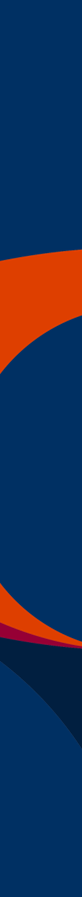 муниципальное автономное общеобразовательное учреждение города Новосибирска«Средняя общеобразовательная школа № 212»РАБОЧАЯ ПРОГРАММА УЧЕБНОГО ПРЕДМЕТА«ОСНОВЫ РЕЛИГИОЗНЫХ КУЛЬТУР И СВЕТСКОЙ ЭТИКИ»начального общего образования4 КЛАССЫ(является частью раздела 2.1 ООП НОО)Новосибирск, 2023Основы религиозных культур и светской этикиРабочая программа отражает вариант конкретизации требований Федерального государственного образовательного стандарта начального общего образования (далее — ФГОС НОО) по ОРКСЭ и обеспечивает содержательную составляющую ФГОС НОО.Пояснительная запискаОбщая характеристика учебного предмета«Основы религиозных культур и светской этики»Планируемые результаты освоения курса ОРКСЭ включают результаты по каждому учебному модулю. При конструировании планируемых результатов учитываются цели обучения, требования, которые представлены в стандарте, и специфика содержания каждого учебного модуля. Общие результаты содержат перечень личностных и метапредметных достижений, которые приобретает каждый обучающийся, независимо от изучаемого модуля.Культурологическая направленность предмета способствует развитию у обучающихся представлений о нравственных идеалах и ценностях религиозных и светских традиций народов России, формированию ценностного отношения к социальной реальности, осознанию роли буддизма, православия, ислама, иудаизма, светской этики в истории и культуре нашей страны. Коммуникативный подход к преподаванию предмета ОРКСЭ предполагает организацию коммуникативной деятельности обучающихся, требующей от них умения выслушивать позицию партнёра по деятельности, принимать её, согласовывать усилия для достижения поставленной цели, находить адекватные вербальные средства передачи информации и рефлексии. Деятельностный подход, основывающийся на принципе диалогичности, осуществляется в процессе активного взаимодействия обучающихся, сотрудничества, обмена информацией, обсуждения разных точек зрения и т. п.Предпосылками усвоения младшими школьниками содержания курса являются психологические особенности детей, завершающих обучение в начальной школе: интерес к социальной жизни, любознательность, принятие авторитета взрослого. Психологи подчёркивают естественную открытость детей этого возраста, способность эмоционально реагировать на окружающую действительность, остро реагировать как на доброжелательность, отзывчивость, доброту других людей, так и на проявление несправедливости, нанесение обид и оскорблений. Всё этостановится предпосылкой к пониманию законов существования в социуме и принятию их как руководства к собственному поведению. Вместе с тем в процессе обучения необходимо учитывать, что младшие школьники с трудом усваивают абстрактные философские сентенции, нравственные поучения, поэтому особое внимание должно быть уделено эмоциональной стороне восприятия явлений социальной жизни, связанной с проявлением или нарушением нравственных, этических норм, обсуждение конкретных жизненных ситуаций, дающих образцы нравственно ценного поведения.Цели изучения учебного предмета«Основы религиозных культур и светской этики»Целью ОРКСЭ является формирование у обучающегося мотивации к осознанному нравственному поведению, основанному на знании и уважении культурных и религиозных традиций многонационального народа России, а также к диалогу с представителями других культур и мировоззрений.Основными задачами ОРКСЭ являются:знакомство обучающихся с основами православной, мусульманской, буддийской, иудейской культур, основами мировых религиозных культур и светской этики по выбору родителей (законных представителей);развитие представлений обучающихся о значении нравственных норм и ценностей в жизни личности, семьи, общества;обобщение знаний, понятий и представлений о духовной культуре и морали, ранее полученных в начальной школе, формирование ценностно-смысловой сферы личности с учётом мировоззренческих и культурных особенностей и потребностей семьи;развитие способностей обучающихся к общению в полиэтничной, разномировоззренческой и многоконфессиональной среде на основе взаимного уважения и диалога. Основной методологический принцип реализации ОРКСЭ — культурологический подход, способствующий формированию у младших школьников первоначальных представлений о культуре традиционных религий народов России (православия, ислама, буддизма, иудаизма), российской светской (гражданской) этике, основанной на конституционных правах, свободах и обязанностях человека и гражданина в Российской Федерации.Место учебного предмета «Основы религиозных культур и светской этики» в учебном планеУчебный предмет «Основы религиозных культур и светской этики» изучается в 4 классе один час в неделе, общий объем составляет 34 часа.Содержание учебного предмета«Основы религиозных культур и светской этики»Модуль «ОСНОВЫ ПРАВОСЛАВНОЙ КУЛЬТУРЫ»Россия — наша Родина. Введение в православную традицию. Культура и религия. Во что верят православные христиане. Добро и зло в православной традиции. Золотое правило нравственности. Любовь к ближнему. Отношение к труду. Долг и ответственность. Милосердие и сострадание. Православие в России. Православный храм и другие святыни. Символический язык православной культуры: христианское искусство (иконы, фрески, церковное пение, прикладное искусство), православный календарь. Праздники. Христианская семья и её ценности.Любовь и уважение к Отечеству. Патриотизм многонационального и многоконфессионального народа России.Модуль «ОСНОВЫ ИСЛАМСКОЙ КУЛЬТУРЫ»Россия — наша Родина. Введение в исламскую традицию. Культура и религия. Пророк Мухаммад — образец человека и учитель нравственности в исламской традиции. Во что верят правоверные мусульмане. Добро и зло в исламкой традиции. Золотое правило нравственности. Любовь к ближнему. Отношение к труду. Долг и ответственность. Милосердие и сострадание. Столпы ислама и исламской этики. Обязанности мусульман. Для чего построена и как устроена мечеть. Мусульманское летоисчисление и календарь. Ислам в России. Семья в исламе. Нравственные ценности ислама. Праздники исламских народов России: их происхождение и особенности проведения. Искусство ислама.Любовь и уважение к Отечеству. Патриотизм многонационального и многоконфессионального народа России.Модуль «ОСНОВЫ БУДДИЙСКОЙ КУЛЬТУРЫ»Россия — наша Родина. Введение в буддийскую духовную традицию. Культура и религия. Будда и его учение. Буддийские святыни. Будды и бодхисатвы. Семья в буддийской культуре и её ценности. Буддизм в России. Человек в буддийской картине мира. Буддийские символы. Буддийские ритуалы. Буддийские святыни. Буддийские священные сооружения. Буддийский храм. Буддийский календарь. Праздники в буддийской культуре. Искусство в буддийской культуре.Любовь и уважение к Отечеству. Патриотизм многонационального и многоконфессионального народа России.Модуль «ОСНОВЫ ИУДЕЙСКОЙ КУЛЬТУРЫ»Россия — наша Родина. Введение в иудейскую духовную традицию. Культура и религия. Тора — главная книга иудаизма. Классические тексты иудаизма. Патриархи еврейского народа. Пророки и праведники в иудейской культуре. Храм в жизни иудеев. Назначение синагоги и её устройство. Суббота (Шабат) в иудейской традиции. Иудаизм в России. Традиции иудаизма в повседневной жизни евреев. Ответственное принятие заповедей. Еврейский дом. Еврейский календарь: его устройство и особенности. Еврейские праздники: их история и традиции. Ценности семейной жизни в иудейской традиции.Любовь и уважение к Отечеству. Патриотизм многонационального и многоконфессионального народа России.Модуль «ОСНОВЫ РЕЛИГИОЗНЫХ КУЛЬТУР НАРОДОВ РОССИИ»Россия — наша Родина. Культура и религия. Религии мира и их основатели. Священные книги религий мира. Хранители предания в религиях мира. Человек в религиозных традициях мира. Добро и зло. Священные сооружения. Искусство в религиозной культуре. Искусство в религиозной культуре. Религии России. Религия и мораль. Нравственные заповеди в религиях мира. Обычаи и обряды. Религиозные ритуалы в искусстве. Праздники и календари в религиях мира. Семья, семейные ценности. Долг, свобода, ответственность, труд. Милосердие, забота о слабых, взаимопомощь, социальные проблемы общества и отношение к ним разных религий.Любовь и уважение к Отечеству. Патриотизм многонационального и многоконфессионального народа России.Модуль «ОСНОВЫ СВЕТСКОЙ ЭТИКИ»Россия — наша Родина. Культура и религия. Этика и её значение в жизни человека. Праздники как одна из форм исторической памяти. Образцы нравственности в культурах разных народов. Государство и мораль гражданина. Образцы нравственности в культуре Отечества. Трудовая мораль. Нравственные традиции предпринимательства. Что значит быть нравственным в наше время. Высшие нравственные ценности, идеалы, принципы морали. Методика создания морального кодекса в школе. Нормы морали. Этикет. Образование как нравственная норма. Методы нравственного самосовершенствования.Любовь и уважение к Отечеству. Патриотизм многонационального и многоконфессионального народа России.Планируемые результаты освоения учебного предмета«Основы религиозных культур и светской этики»ЛИЧНОСТНЫЕ РЕЗУЛЬТАТЫВ результате изучения предмета «Основы религиозных культур и светской этики» в 4 классе у обучающегося будут сформированы следующие личностные результаты:понимать основы российской гражданской идентичности, испытывать чувство гордости за свою Родину;формировать национальную и гражданскую самоидентичность, осознавать свою этническую и национальную принадлежность;понимать значение гуманистических и демократических ценностных ориентаций; осознавать ценность человеческой жизни;понимать значение нравственных норм и ценностей как условия жизни личности, семьи, общества;осознавать право гражданина РФ исповедовать любую традиционную религию или не исповедовать никакой религии;строить своё общение, совместную деятельность на основе правил коммуникации: умения договариваться, мирно разрешать конфликты, уважать другое мнение, независимо от принадлежности собеседников к религии или к атеизму;соотносить свои поступки с нравственными ценностями, принятыми в российском обществе, проявлять уважение к духовным традициям народов России, терпимость к представителям разного вероисповедания;строить своё поведение с учётом нравственных норм и правил; проявлять в повседневной жизни доброту, справедливость, доброжелательность в общении, желание при необходимости прийти на помощь;понимать необходимость обогащать свои знания о духовно- нравственной культуре, стремиться анализировать своё поведение, избегать негативных поступков и действий, оскорбляющих других людей;понимать необходимость бережного отношения к материальным и духовным ценностям.МЕТАПРЕДМЕТНЫЕ РЕЗУЛЬТАТЫовладевать способностью понимания и сохранения целей и задач учебной деятельности, поиска оптимальных средств их достижения;формировать умения планировать, контролировать и оценивать учебные действия в соответствии с поставленной задачей и условиями её реализации, определять и находить наиболее эффективные способы достижения результата, вносить соответствующие коррективы в процесс их реализации на основе оценки и учёта характера ошибок, понимать причины успеха/неуспеха учебной деятельности;совершенствовать умения в различных видах речевой деятельности и коммуникативных ситуациях; адекватное использование речевых средств и средств информационно-коммуникационных технологий для решения различных коммуникативных и познавательных задач;совершенствовать умения в области работы с информацией, осуществления информационного поиска для выполнения учебных заданий;овладевать навыками смыслового чтения текстов различных стилей и жанров, осознанного построения речевых высказываний в соответствии с задачами коммуникации;овладевать логическими действиями анализа, синтеза, сравнения, обобщения, классификации, установления аналогий и причинно- следственных связей, построения рассуждений, отнесения к известным понятиям;формировать готовность слушать собеседника и вести диалог, признавать возможность существования различных точек зрения и право каждого иметь свою собственную, умений излагать своё мнение и аргументировать свою точку зрения и оценку событий;совершенствовать организационные умения в области коллективной деятельности, умения определять общую цель и пути её достижения, умений договариваться о распределении ролей в совместной деятельности, адекватно оценивать собственное поведение и поведение окружающих.Универсальные учебные действияПознавательные УУД:ориентироваться в понятиях, отражающих нравственные ценности общества — мораль, этика, этикет, справедливость, гуманизм, благотворительность, а также используемых в разных религиях (в пределах изученного);использовать разные методы получения знаний о традиционных религиях и светской этике (наблюдение, чтение, сравнение, вычисление);применять логические действия и операции для решения учебных задач: сравнивать, анализировать, обобщать, делать выводы на основе изучаемого фактического материала;признавать возможность существования разных точек зрения; обосновывать свои суждения, приводить убедительные доказательства;выполнять совместные проектные задания с опорой на предложенные образцы.Работа с информацией:воспроизводить прослушанную (прочитанную) информацию, подчёркивать её принадлежность к определённой религии и/или к гражданской этике;использовать разные средства для получения информации в соответствии с поставленной учебной задачей (текстовую, графическую, видео);находить дополнительную информацию к основному учебному материалу в разных информационных источниках, в том числе в Интернете (в условиях контролируемого входа);анализировать, сравнивать информацию, представленную в разных источниках, с помощью учителя, оценивать её объективность и правильность.Коммуникативные УУД:использовать смысловое чтение для выделения главной мысли религиозных притч, сказаний, произведений фольклора и художественной литературы, анализа и оценки жизненных ситуаций, раскрывающих проблемы нравственности, этики, речевого этикета;соблюдать правила ведения диалога и дискуссии; корректно задавать вопросы и высказывать своё мнение; проявлять уважительное отношение к собеседнику с учётом особенностей участников общения;создавать небольшие тексты-описания, тексты-рассуждения для воссоздания, анализа и оценки нравственно-этических идей, представленных в религиозных учениях и светской этике.Регулятивные УУД:проявлять самостоятельность, инициативность, организованность в осуществлении учебной деятельности и в конкретных жизненных ситуациях; контролировать состояние своего здоровья и эмоционального благополучия, предвидеть опасные для здоровья и жизни ситуации и способы их предупреждения;проявлять готовность изменять себя, оценивать свои поступки, ориентируясь на нравственные правила и нормы современного российского общества; проявлять способность к сознательному самоограничению в поведении;анализировать ситуации, отражающие примеры положительного и негативного отношения к окружающему миру (природе, людям, предметам трудовой деятельности);выражать своё отношение к анализируемым событиям, поступкам, действиям: одобрять нравственные нормы поведения; осуждать проявление несправедливости, жадности, нечестности, зла;проявлять высокий уровень познавательной мотивации, интерес к предмету, желание больше узнать о других религиях и правилах светской этики и этикета.Совместная деятельность:выбирать партнёра не только по личным симпатиям, но и по деловым качествам, корректно высказывать свои пожелания к работе, спокойно принимать замечания к своей работе, объективно их оценивать;владеть умениями совместной деятельности: подчиняться, договариваться, руководить; терпеливо и спокойно разрешать возникающие конфликты;готовить индивидуально, в парах, в группах сообщения по изученному и дополнительному материалу с иллюстративным материалом и видеопрезентацией.ПРЕДМЕТНЫЕ РЕЗУЛЬТАТЫПредметные результаты обучения по модулю «Основы православной культуры» обеспечивают следующие достижения обучающегося:выражать своими словами первоначальное понимание сущности духовного развития как осознания и усвоения человеком значимых для жизни представлений о себе, людях, окружающей действительности;выражать своими словами понимание значимости нравственного совершенствования и роли в этом личных усилий человека, приводить примеры;выражать понимание и принятие значения российских традиционных духовных и нравственных ценностей, духовно-нравственной культуры народов России, российского общества как источника и основы духовного развития, нравственного совершенствования;рассказывать о нравственных заповедях, нормах христианской морали, их значении в выстраивании отношений в семье, между людьми, в общении и деятельности;раскрывать основное содержание нравственных категорий в православной культуре, традиции (любовь, вера, милосердие, прощение, покаяние, сострадание, ответственность, послушание, грех как нарушение заповедей, борьба с грехом, спасение), основное содержание и соотношение ветхозаветных Десяти заповедей и Евангельских заповедей Блаженств, христианского нравственного идеала; объяснять «золотое правило нравственности» в православной христианской традиции;первоначальный опыт осмысления и нравственной оценки поступков, поведения (своих и других людей) с позиций православной этики;раскрывать своими словами первоначальные представления о мировоззрении (картине мира) в православии, вероучении о Боге-Троице, Творении, человеке, Богочеловеке Иисусе Христе как Спасителе, Церкви;рассказывать о Священном Писании Церкви — Библии (Ветхий Завет, Новый Завет, Евангелия и евангелисты), апостолах, святых и житиях святых, священнослужителях, богослужениях, молитвах, Таинствах (общее число Таинств, смысл Таинств Крещения, Причастия, Венчания, Исповеди), монашестве и монастырях в православной традиции;рассказывать о назначении и устройстве православного храма (собственно храм, притвор, алтарь, иконы, иконостас), нормах поведения в храме, общения с мирянами и священнослужителями;рассказывать о православных праздниках (не менее трёх, включая Воскресение Христово и Рождество Христово), православных постах, назначении поста;раскрывать основное содержание норм отношений в православной семье, обязанностей и ответственности членов семьи, отношении детей к отцу, матери, братьям и сёстрам, старшим по возрасту, предкам; православных семейных ценностей;распознавать христианскую символику, объяснять своими словами её смысл (православный крест) и значение в православной культуре;рассказывать о художественной культуре в православной традиции, об иконописи; выделять и объяснять особенности икон в сравнении с картинами;излагать основные исторические сведения о возникновении православной религиозной традиции в России (Крещение Руси), своимисловами объяснять роль православия в становлении культуры народов России, российской культуры и государственности;первоначальный опыт поисковой, проектной деятельности по изучению православного исторического и культурного наследия в своей местности, регионе (храмы, монастыри, святыни, памятные и святые места), оформлению и представлению её результатов;приводить примеры нравственных поступков, совершаемых с опорой на этические нормы религиозной культуры и внутреннюю установку личности, поступать согласно своей совести;выражать своими словами понимание свободы мировоззренческого выбора, отношения человека, людей в обществе к религии, свободы вероисповедания; понимание российского общества как многоэтничного и многорелигиозного (приводить примеры), понимание российского общенародного (общенационального, гражданского) патриотизма, любви к Отечеству, нашей общей Родине — России; приводить примеры сотрудничества последователей традиционных религий;называть традиционные религии в России (не менее трёх, кроме изучаемой), народы России, для которых традиционными религиями исторически являются православие, ислам, буддизм, иудаизм;выражать своими словами понимание человеческого достоинства, ценности человеческой жизни в православной духовно- нравственной культуре, традиции.Предметные результаты освоения образовательной программы модуля«Основы исламской культуры» отражают сформированность умений:выражать своими словами первоначальное понимание сущности духовного развития как осознания и усвоения человеком значимых для жизни представлений о себе, людях, окружающей действительности;выражать своими словами понимание значимости нравственного совершенствования и роли в этом личных усилий человека, приводить примеры;выражать понимание и принятие значения российских традиционных духовных и нравственных ценностей, духовно-нравственной культуры народов России, российского общества как источника и основы духовного развития, нравственного совершенствования;рассказывать о нравственных заповедях, нормах исламской религиозной морали, их значении в выстраивании отношений в семье, между людьми, в общении и деятельности;раскрывать    основное    содержание    нравственных    категорий в исламской культуре, традиции (вера, искренность, милосердие, ответственность, справедливость, честность, великодушие, скромность, верность, терпение, выдержка, достойное поведение, стремление к знаниям);первоначальный опыт осмысления и нравственной оценки поступков, поведения (своих и других людей) с позиций исламской этики;раскрывать своими словами первоначальные представления о мировоззрении (картине мира) в исламской культуре, единобожии, вере и её основах;рассказывать о Священном Коране и сунне — примерах из жизни пророка Мухаммада; о праведных предках, о ритуальной практике в исламе (намаз, хадж, пост, закят, дуа, зикр);рассказывать о назначении и устройстве мечети (минбар, михраб), нормах поведения в мечети, общения с верующими и служителями ислама;рассказывать о праздниках в исламе (Ураза-байрам, Курбан- байрам, Маулид);раскрывать основное содержание норм отношений в исламской семье, обязанностей и ответственности членов семьи; норм отношений детей к отцу, матери, братьям и сёстрам, старшим по возрасту, предкам; норм отношений с дальними родственниками, соседями; исламских семейных ценностей;распознавать исламскую символику, объяснять своими словами её смысл и охарактеризовать назначение исламского орнамента;рассказывать о художественной культуре в исламской традиции, религиозных напевах, каллиграфии, архитектуре, книжной миниатюре, религиозной атрибутике, одежде;излагать основные исторические сведения о возникновении исламской религиозной традиции в России, своими словами объяснять роль ислама в становлении культуры народов России, российской культуры и государственности;первоначальный опыт поисковой, проектной деятельности по изучению исламского исторического и культурного наследия в своей местности, регионе (мечети, медресе, памятные и святые места), оформлению и представлению её результатов;приводить примеры нравственных поступков, совершаемых с опорой на этические нормы религиозной культуры и внутреннюю установку личности поступать согласно своей совести;выражать своими словами понимание свободы мировоззренческого выбора, отношения человека, людей в обществе к религии, свободы вероисповедания; понимание российского общества как многоэтничного и многорелигиозного (приводить примеры), понимание российского общенародного (общенационального, гражданского) патриотизма, любви к Отечеству, нашей общей Родине — России; приводить примеры сотрудничества последователей традиционных религий;называть традиционные религии в России (не менее трёх, кроме изучаемой), народы России, для которых традиционными религиями исторически являются православие, ислам, буддизм, иудаизм;выражать своими словами понимание человеческого достоинства, ценности человеческой жизни в исламской духовно- нравственной культуре, традиции.Предметные результаты освоения образовательной программы модуля«Основы буддийской культуры» должны отражают сформированность умений:выражать своими словами первоначальное понимание сущности духовного развития как осознания и усвоения человеком значимых для жизни представлений о себе, людях, окружающей действительности;выражать своими словами понимание значимости нравственного самосовершенствования и роли в этом личных усилий человека, приводить примеры;выражать понимание и принятие значения российских традиционных духовных и нравственных ценностей, духовно-нравственной культуры народов России, российского общества как источника и основы духовного развития, нравственного совершенствования;рассказывать о нравственных заповедях, нормах буддийской религиозной морали, их значении в выстраивании отношений в семье, между людьми, в общении и деятельности;раскрывать основное содержание нравственных категорий в буддийской культуре, традиции (сострадание, милосердие, любовь, ответственность, благие и неблагие деяния, освобождение, борьба с неведением, уверенность в себе, постоянство перемен, внимательность); основных идей (учения) Будды о сущности человеческой жизни, цикличности и значения сансары; понимание личности как совокупности всех поступков; значение понятий «правильное воззрение» и «правильное действие»;первоначальный опыт осмысления и нравственной оценки поступков, поведения (своих и других людей) с позиций буддийской этики;раскрывать своими словами первоначальные представления о мировоззрении (картине мира) в буддийской культуре, учении о Будде (буддах), бодхисаттвах, Вселенной, человеке, обществе, сангхе, сансаре и нирване; понимание ценности любой формы жизни как связанной с ценностью человеческой жизни и бытия;рассказывать о буддийских писаниях, ламах, службах; смысле принятия, восьмеричном пути и карме;рассказывать о назначении и устройстве буддийского храма, нормах поведения в храме, общения с мирскими последователями и ламами;рассказывать о праздниках в буддизме, аскезе;раскрывать основное содержание норм отношений в буддийской семье, обязанностей и ответственности членов семьи, отношении детей к отцу, матери, братьям и сёстрам, старшим по возрасту, предкам; буддийских семейных ценностей;распознавать буддийскую символику, объяснять своими словами её смысл и значение в буддийской культуре;рассказывать о художественной культуре в буддийской традиции;излагать основные исторические сведения о возникновении буддийской религиозной традиции в истории и в России, своими словами объяснять роль буддизма в становлении культуры народов России, российской культуры и государственности;первоначальный опыт поисковой, проектной деятельности по изучению буддийского исторического и культурного наследия в своей местности, регионе (храмы, монастыри, святыни, памятные и святые места), оформлению и представлению её результатов;приводить примеры нравственных поступков, совершаемых с опорой на этические нормы религиозной культуры и внутреннюю установку личности, поступать согласно своей совести;выражать своими словами понимание свободы мировоззренческого выбора, отношения человека, людей в обществе к религии, свободы вероисповедания; понимание российского общества как многоэтничного и многорелигиозного (приводить примеры), понимание российского общенародного (общенационального, гражданского) патриотизма, любви к Отечеству, нашей общей Родине — России; приводить примеры сотрудничества последователей традиционных религий;называть традиционные религии в России (не менее трёх, кроме изучаемой), народы России, для которых традиционными религиями исторически являются православие, ислам, буддизм, иудаизм;выражать своими словами понимание человеческого достоинства, ценности человеческой жизни в буддийской духовно- нравственной культуре, традиции.Предметные результаты освоения образовательной программы модуля«Основы иудейской культуры» отражают сформированность умений:выражать своими словами первоначальное понимание сущности духовного развития как осознания и усвоения человеком значимых для жизни представлений о себе, людях, окружающей действительности;выражать своими словами понимание значимости нравственного совершенствования и роли в этом личных усилий человека, приводить примеры;выражать понимание и принятие значения российских традиционных духовных и нравственных ценностей, духовно-нравственной культуры народов России, российского общества как источника и основы духовного развития, нравственного совершенствования;рассказывать о нравственных заповедях, нормах иудейской морали, их значении в выстраивании отношений в семье, между людьми, в общении и деятельности;раскрывать основное содержание нравственных категорий в иудейской культуре, традиции (любовь, вера, милосердие, прощение, покаяние, сострадание, ответственность, послушание, исполнение заповедей, борьба с грехом и спасение), основное содержание и место заповедей (прежде всего, Десяти заповедей) в жизни человека; объяснять «золотое правило нравственности» в иудейской религиозной традиции;первоначальный опыт осмысления и нравственной оценки поступков, поведения (своих и других людей) с позиций иудейской этики;раскрывать своими словами первоначальные представления о мировоззрении (картине мира) в иудаизме, учение о единобожии, об основных принципах иудаизма;рассказывать о священных текстах иудаизма — Торе и Танахе, о Талмуде, произведениях выдающихся деятелей иудаизма, богослужениях, молитвах;рассказывать о назначении и устройстве синагоги, о раввинах, нормах поведения в синагоге, общения с мирянами и раввинами;рассказывать об иудейских праздниках (не менее четырёх, включая Рош-а-Шана, Йом-Киппур, Суккот, Песах), постах, назначении поста;раскрывать основное содержание норм отношений в еврейской семье, обязанностей и ответственности членов семьи, отношений детей к отцу, матери, братьям и сёстрам, старшим по возрасту, предкам; иудейских традиционных семейных ценностей;распознавать иудейскую символику, объяснять своими словами её смысл (магендовид) и значение в еврейской культуре;рассказывать о художественной культуре в иудейской традиции, каллиграфии, религиозных напевах, архитектуре, книжной миниатюре, религиозной атрибутике, одежде;излагать основные исторические сведения о появлении иудаизма на территории России, своими словами объяснять роль иудаизма в становлении культуры народов России, российской культуры и государственности;первоначальный опыт поисковой, проектной деятельности по изучению иудейского исторического и культурного наследия в своей местности, регионе (синагоги, кладбища, памятные и святые места), оформлению и представлению её результатов;приводить примеры нравственных поступков, совершаемых с опорой на этические нормы религиозной культуры и внутреннюю установку личности, поступать согласно своей совести;выражать своими словами понимание свободы мировоззренческого выбора, отношения человека, людей в обществе к религии, свободы вероисповедания; понимание российского общества как многоэтничного и многорелигиозного (приводить примеры), понимание российского общенародного (общенационального, гражданского) патриотизма, любви к Отечеству, нашей общей Родине — России; приводить примеры сотрудничества последователей традиционных религий;называть традиционные религии в России (не менее трёх, кроме изучаемой), народы России, для которых традиционными религиями исторически являются православие, ислам, буддизм, иудаизм;выражать своими словами понимание человеческого достоинства, ценности человеческой жизни в иудейской духовно- нравственной культуре, традиции.Предметные результаты освоения образовательной программы модуля«Основы религиозных культур народов России» отражают сформированность умений:выражать своими словами первоначальное понимание сущности духовного развития как осознания и усвоения человеком значимых для жизни представлений о себе, людях, окружающей действительности;выражать своими словами понимание значимости нравственного самосовершенствования и роли в этом личных усилий человека, приводить примеры;выражать понимание и принятие значения российских традиционных духовных и нравственных ценностей, духовно-нравственной культуры народов России, российского общества как источника и основы духовного развития, нравственного совершенствования;рассказывать о нравственных заповедях, нормах морали в традиционных религиях России (православие, ислам, буддизм, иудаизм), их значении в выстраивании отношений в семье, между людьми;раскрывать основное содержание нравственных категорий (долг, свобода, ответственность, милосердие, забота о слабых, взаимопомощь) в религиозной культуре народов России (православии, исламе, буддизме, иудаизме); объяснять «золотое правило нравственности» в религиозных традициях;соотносить нравственные формы поведения с нравственными нормами, заповедями в традиционных религиях народов России;раскрывать своими словами первоначальные представления о мировоззрении (картине мира) в вероучении православия, ислама, буддизма, иудаизма; об основателях религий;рассказывать о священных писаниях традиционных религий народов России (Библия, Коран, Трипитака (Ганджур), Танах), хранителях предания и служителях религиозного культа (священники, муллы, ламы, раввины), религиозных обрядах, ритуалах, обычаях (1—2 примера);рассказывать о назначении и устройстве священных сооружений (храмов) традиционных религий народов России, основных нормах поведения в храмах, общения с верующими;рассказывать о религиозных календарях и праздниках традиционных религий народов России (православия, ислама, буддизма, иудаизма, не менее одного религиозного праздника каждой традиции);раскрывать основное содержание норм отношений в религиозной семье (православие, ислам, буддизм, иудаизм), общее представление осемейных ценностях в традиционных религиях народов России; понимание отношения к труду, учению в традиционных религиях народов России;распознавать религиозную символику традиционных религий народов России (православия, ислама, буддизма, иудаизма минимально по одному символу), объяснять своими словами её значение в религиозной культуре;рассказывать о художественной культуре традиционных религий народов России (православные иконы, исламская каллиграфия, буддийская танкопись); главных особенностях религиозного искусства православия, ислама, буддизма, иудаизма (архитектура, изобразительное искусство, язык и поэтика религиозных текстов, музыки или звуковой среды);излагать основные исторические сведения о роли традиционных религий в становлении культуры народов России, российского общества, российской государственности;первоначальный опыт поисковой, проектной деятельности по изучению исторического и культурного наследия традиционных религий народов России в своей местности, регионе (храмы, монастыри, святыни, памятные и святые места), оформлению и представлению её результатов;приводить примеры нравственных поступков, совершаемых с опорой на этические нормы религиозной культуры и внутреннюю установку личности поступать согласно своей совести;выражать своими словами понимание свободы мировоззренческого выбора, отношения человека, людей в обществе к религии, свободы вероисповедания; понимание российского общества как многоэтничного и многорелигиозного (приводить примеры), понимание российского общенародного (общенационального, гражданского) патриотизма, любви к Отечеству, нашей общей Родине — России; приводить примеры сотрудничества последователей традиционных религий;называть традиционные религии в России, народы России, для которых традиционными религиями исторически являются православие, ислам, буддизм, иудаизм;выражать своими словами понимание человеческого достоинства, ценности человеческой жизни в традиционных религиях народов России.Предметные результаты освоения образовательной программы модуля«Основы светской этики» отражают сформированность умений:выражать своими словами первоначальное понимание сущности духовного развития как осознания и усвоения человеком значимых для жизни представлений о себе, людях, окружающей действительности;выражать своими словами понимание значимости нравственного самосовершенствования и роли в этом личных усилий человека, приводить примеры;выражать понимание и принятие значения российских традиционных духовных и нравственных ценностей, духовно-нравственной культуры народов России, российского общества как источника и основы духовного развития, нравственного совершенствования;рассказывать о российской светской (гражданской) этике как общепринятых в российском обществе нормах морали, отношений и поведения людей, основанных на российских традиционных духовных ценностях, конституционных правах, свободах и обязанностях человека и гражданина в России;раскрывать основное содержание нравственных категорий российской светской этики (справедливость, совесть, ответственность, сострадание, ценность и достоинство человеческой жизни, взаимоуважение, вера в добро, человеколюбие, милосердие, добродетели, патриотизм, труд) в отношениях между людьми в российском обществе; объяснять «золотое правило нравственности»;высказывать суждения оценочного характера о значении нравственности в жизни человека, семьи, народа, общества и государства; умение различать нравственные нормы и нормы этикета, приводить примеры;первоначальный опыт осмысления и нравственной оценки поступков, поведения (своих и других людей) с позиций российской светской (гражданской) этики;раскрывать своими словами первоначальные представления об основных нормах российской светской (гражданской) этики: любовь к Родине, российский патриотизм и гражданственность, защита Отечества; уважение памяти предков, исторического и культурного наследия и особенностей народов России, российского общества; уважение чести, достоинства, доброго имени любого человека; любовь к природе, забота о животных, охрана окружающей среды;рассказывать о праздниках как одной из форм исторической памяти народа, общества; российских праздниках (государственные, народные, религиозные, семейные праздники); российских государственныхпраздниках, их истории и традициях (не менее трёх), религиозных праздниках (не менее двух разных традиционных религий народов России), праздниках в своём регионе (не менее одного), о роли семейных праздников в жизни человека, семьи;раскрывать основное содержание понимания семьи, отношений в семье на основе российских традиционных духовных ценностей (семья — союз мужчины и женщины на основе взаимной любви для совместной жизни, рождения и воспитания детей; любовь и забота родителей о детях; любовь и забота детей о нуждающихся в помощи родителях; уважение старших по возрасту, предков); российских традиционных семейных ценностей;распознавать российскую государственную символику, символику своего региона, объяснять её значение; выражать уважение российской государственности, законов в российском обществе, законных интересов и прав людей, сограждан;рассказывать о трудовой морали, нравственных традициях трудовой деятельности, предпринимательства в России; выражать нравственную ориентацию на трудолюбие, честный труд, уважение к труду, трудящимся, результатам труда;рассказывать о российских культурных и природных памятниках, о культурных и природных достопримечательностях своего региона;раскрывать основное содержание российской светской (гражданской) этики на примерах образцов нравственности, российской гражданственности и патриотизма в истории России;объяснять своими словами роль светской (гражданской) этики в становлении российской государственности;первоначальный опыт поисковой, проектной деятельности по изучению исторического и культурного наследия народов России, российского общества в своей местности, регионе, оформлению и представлению её результатов;приводить примеры нравственных поступков, совершаемых с опорой на этические нормы российской светской (гражданской) этики и внутреннюю установку личности поступать согласно своей совести;выражать своими словами понимание свободы мировоззренческого выбора, отношения человека, людей в обществе к религии, свободы вероисповедания; понимание российского общества как многоэтничного и многорелигиозного (приводить примеры), понимание российского общенародного (общенационального, гражданского)патриотизма, любви к Отечеству, нашей общей Родине — России; приводить примеры сотрудничества последователей традиционных религий;называть традиционные религии в России, народы России, для которых традиционными религиями исторически являются православие, ислам, буддизм, иудаизм;выражать своими словами понимание человеческого достоинства, ценности человеческой жизни в российской светской (гражданской) этике.Тематическое планирование по предмету «Основы религиозных культур и светской этики»МОДУЛЬ «ОСНОВЫ ПРАВОСЛАВНОЙ КУЛЬТУРЫ»Тематическое планирование по предмету «Основы религиозных культур и светской этики»МОДУЛЬ «ОСНОВЫ ИСЛАМСКОЙ КУЛЬТУРЫ»Тематическое планирование по предмету «Основы религиозных культур и светской этики»МОДУЛЬ «ОСНОВЫ БУДДИЙСКОЙ КУЛЬТУРЫ»Тематическое планирование по предмету «Основы религиозных культур и светской этики»МОДУЛЬ «ОСНОВЫ ИУДЕЙСКОЙ КУЛЬТУРЫ»Тематическое планирование по предмету «Основы религиозных культур и светской этики»МОДУЛЬ «ОСНОВЫ РЕЛИГИОЗНЫХ КУЛЬТУР НАРОДОВ РОССИИ»Тематическое планирование по предмету «Основы религиозных культур и светской этики»МОДУЛЬ «ОСНОВЫ СВЕТСКОЙ ЭТИКИ»№ п/п.Наименование разделов и тем программыКоличество часовМетоды и формы обучения.Характеристика деятельности обучающихсяЭлектронные (цифровые) образовательные ресурсыМОДУЛЬ «ОСНОВЫ ПРАВОСЛАВНОЙ КУЛЬТУРЫ»МОДУЛЬ «ОСНОВЫ ПРАВОСЛАВНОЙ КУЛЬТУРЫ»МОДУЛЬ «ОСНОВЫ ПРАВОСЛАВНОЙ КУЛЬТУРЫ»МОДУЛЬ «ОСНОВЫ ПРАВОСЛАВНОЙ КУЛЬТУРЫ»МОДУЛЬ «ОСНОВЫ ПРАВОСЛАВНОЙ КУЛЬТУРЫ»1.1.Россия — наша Родина1Использовать систему условных обозначений при выполнении заданий, рассматривать иллюстративный материал, соотносить текст с иллюстрациями.Читать и отвечать на вопросы по прочитанному.Размышлять о роли духовных традиций народов России, их значении в жизни человека, семьи, общества, духовном мире человека.Называть традиционные религии в России, народы России, для которых традиционными религиями являются православие, ислам, буддизм, иудаизм.Использовать ключевые понятия учебной темы в устной и письменной речи, применять их при анализе и оценке явлений и фактов действительности.Осознавать ценность дружеских отношений между людьми.Проверять себя и самостоятельно оценивать«Основы светской этики», автор: А.И. Шемшурина, 4 класс, Издательство «Просвещение», 2015 г.1.1.Россия — наша Родина1Использовать систему условных обозначений при выполнении заданий, рассматривать иллюстративный материал, соотносить текст с иллюстрациями.Читать и отвечать на вопросы по прочитанному.Размышлять о роли духовных традиций народов России, их значении в жизни человека, семьи, общества, духовном мире человека.Называть традиционные религии в России, народы России, для которых традиционными религиями являются православие, ислам, буддизм, иудаизм.Использовать ключевые понятия учебной темы в устной и письменной речи, применять их при анализе и оценке явлений и фактов действительности.Осознавать ценность дружеских отношений между людьми.Проверять себя и самостоятельно оценивать1.2.Культура	и	религия.	Введение	в православную духовную традицию2Использовать систему условных обозначений при выполнении заданий, рассматривать иллюстративный материал, соотносить текст с иллюстрациями.Читать и отвечать на вопросы по прочитанному.Размышлять о роли духовных традиций народов России, их значении в жизни человека, семьи, общества, духовном мире человека.Называть традиционные религии в России, народы России, для которых традиционными религиями являются православие, ислам, буддизм, иудаизм.Использовать ключевые понятия учебной темы в устной и письменной речи, применять их при анализе и оценке явлений и фактов действительности.Осознавать ценность дружеских отношений между людьми.Проверять себя и самостоятельно оценивать1.3.Во что верят православные христиане4Использовать систему условных обозначений при выполнении заданий, рассматривать иллюстративный материал, соотносить текст с иллюстрациями.Читать и отвечать на вопросы по прочитанному.Размышлять о роли духовных традиций народов России, их значении в жизни человека, семьи, общества, духовном мире человека.Называть традиционные религии в России, народы России, для которых традиционными религиями являются православие, ислам, буддизм, иудаизм.Использовать ключевые понятия учебной темы в устной и письменной речи, применять их при анализе и оценке явлений и фактов действительности.Осознавать ценность дружеских отношений между людьми.Проверять себя и самостоятельно оцениватьДобро и   зло   в   православной   традиции.4Использовать систему условных обозначений при выполнении заданий, рассматривать иллюстративный материал, соотносить текст с иллюстрациями.Читать и отвечать на вопросы по прочитанному.Размышлять о роли духовных традиций народов России, их значении в жизни человека, семьи, общества, духовном мире человека.Называть традиционные религии в России, народы России, для которых традиционными религиями являются православие, ислам, буддизм, иудаизм.Использовать ключевые понятия учебной темы в устной и письменной речи, применять их при анализе и оценке явлений и фактов действительности.Осознавать ценность дружеских отношений между людьми.Проверять себя и самостоятельно оценивать1.4.Золотое правило нравственности. Любовь кИспользовать систему условных обозначений при выполнении заданий, рассматривать иллюстративный материал, соотносить текст с иллюстрациями.Читать и отвечать на вопросы по прочитанному.Размышлять о роли духовных традиций народов России, их значении в жизни человека, семьи, общества, духовном мире человека.Называть традиционные религии в России, народы России, для которых традиционными религиями являются православие, ислам, буддизм, иудаизм.Использовать ключевые понятия учебной темы в устной и письменной речи, применять их при анализе и оценке явлений и фактов действительности.Осознавать ценность дружеских отношений между людьми.Проверять себя и самостоятельно оцениватьближнемуИспользовать систему условных обозначений при выполнении заданий, рассматривать иллюстративный материал, соотносить текст с иллюстрациями.Читать и отвечать на вопросы по прочитанному.Размышлять о роли духовных традиций народов России, их значении в жизни человека, семьи, общества, духовном мире человека.Называть традиционные религии в России, народы России, для которых традиционными религиями являются православие, ислам, буддизм, иудаизм.Использовать ключевые понятия учебной темы в устной и письменной речи, применять их при анализе и оценке явлений и фактов действительности.Осознавать ценность дружеских отношений между людьми.Проверять себя и самостоятельно оценивать1.5.Отношение к труду. Долг и ответственность2Использовать систему условных обозначений при выполнении заданий, рассматривать иллюстративный материал, соотносить текст с иллюстрациями.Читать и отвечать на вопросы по прочитанному.Размышлять о роли духовных традиций народов России, их значении в жизни человека, семьи, общества, духовном мире человека.Называть традиционные религии в России, народы России, для которых традиционными религиями являются православие, ислам, буддизм, иудаизм.Использовать ключевые понятия учебной темы в устной и письменной речи, применять их при анализе и оценке явлений и фактов действительности.Осознавать ценность дружеских отношений между людьми.Проверять себя и самостоятельно оценивать1.6.Милосердие и сострадание2Использовать систему условных обозначений при выполнении заданий, рассматривать иллюстративный материал, соотносить текст с иллюстрациями.Читать и отвечать на вопросы по прочитанному.Размышлять о роли духовных традиций народов России, их значении в жизни человека, семьи, общества, духовном мире человека.Называть традиционные религии в России, народы России, для которых традиционными религиями являются православие, ислам, буддизм, иудаизм.Использовать ключевые понятия учебной темы в устной и письменной речи, применять их при анализе и оценке явлений и фактов действительности.Осознавать ценность дружеских отношений между людьми.Проверять себя и самостоятельно оценивать1.7.Православие в России5Использовать систему условных обозначений при выполнении заданий, рассматривать иллюстративный материал, соотносить текст с иллюстрациями.Читать и отвечать на вопросы по прочитанному.Размышлять о роли духовных традиций народов России, их значении в жизни человека, семьи, общества, духовном мире человека.Называть традиционные религии в России, народы России, для которых традиционными религиями являются православие, ислам, буддизм, иудаизм.Использовать ключевые понятия учебной темы в устной и письменной речи, применять их при анализе и оценке явлений и фактов действительности.Осознавать ценность дружеских отношений между людьми.Проверять себя и самостоятельно оценивать1.8.Православный храм и другие святыни3Использовать систему условных обозначений при выполнении заданий, рассматривать иллюстративный материал, соотносить текст с иллюстрациями.Читать и отвечать на вопросы по прочитанному.Размышлять о роли духовных традиций народов России, их значении в жизни человека, семьи, общества, духовном мире человека.Называть традиционные религии в России, народы России, для которых традиционными религиями являются православие, ислам, буддизм, иудаизм.Использовать ключевые понятия учебной темы в устной и письменной речи, применять их при анализе и оценке явлений и фактов действительности.Осознавать ценность дружеских отношений между людьми.Проверять себя и самостоятельно оцениватьСимволический	язык	православной6Использовать систему условных обозначений при выполнении заданий, рассматривать иллюстративный материал, соотносить текст с иллюстрациями.Читать и отвечать на вопросы по прочитанному.Размышлять о роли духовных традиций народов России, их значении в жизни человека, семьи, общества, духовном мире человека.Называть традиционные религии в России, народы России, для которых традиционными религиями являются православие, ислам, буддизм, иудаизм.Использовать ключевые понятия учебной темы в устной и письменной речи, применять их при анализе и оценке явлений и фактов действительности.Осознавать ценность дружеских отношений между людьми.Проверять себя и самостоятельно оцениватькультуры: христианское искусство (иконы,Использовать систему условных обозначений при выполнении заданий, рассматривать иллюстративный материал, соотносить текст с иллюстрациями.Читать и отвечать на вопросы по прочитанному.Размышлять о роли духовных традиций народов России, их значении в жизни человека, семьи, общества, духовном мире человека.Называть традиционные религии в России, народы России, для которых традиционными религиями являются православие, ислам, буддизм, иудаизм.Использовать ключевые понятия учебной темы в устной и письменной речи, применять их при анализе и оценке явлений и фактов действительности.Осознавать ценность дружеских отношений между людьми.Проверять себя и самостоятельно оценивать1.9.фрески,	церковное	пение,	прикладноеИспользовать систему условных обозначений при выполнении заданий, рассматривать иллюстративный материал, соотносить текст с иллюстрациями.Читать и отвечать на вопросы по прочитанному.Размышлять о роли духовных традиций народов России, их значении в жизни человека, семьи, общества, духовном мире человека.Называть традиционные религии в России, народы России, для которых традиционными религиями являются православие, ислам, буддизм, иудаизм.Использовать ключевые понятия учебной темы в устной и письменной речи, применять их при анализе и оценке явлений и фактов действительности.Осознавать ценность дружеских отношений между людьми.Проверять себя и самостоятельно оцениватьискусство),	православный	календарь.Использовать систему условных обозначений при выполнении заданий, рассматривать иллюстративный материал, соотносить текст с иллюстрациями.Читать и отвечать на вопросы по прочитанному.Размышлять о роли духовных традиций народов России, их значении в жизни человека, семьи, общества, духовном мире человека.Называть традиционные религии в России, народы России, для которых традиционными религиями являются православие, ислам, буддизм, иудаизм.Использовать ключевые понятия учебной темы в устной и письменной речи, применять их при анализе и оценке явлений и фактов действительности.Осознавать ценность дружеских отношений между людьми.Проверять себя и самостоятельно оцениватьПраздникиИспользовать систему условных обозначений при выполнении заданий, рассматривать иллюстративный материал, соотносить текст с иллюстрациями.Читать и отвечать на вопросы по прочитанному.Размышлять о роли духовных традиций народов России, их значении в жизни человека, семьи, общества, духовном мире человека.Называть традиционные религии в России, народы России, для которых традиционными религиями являются православие, ислам, буддизм, иудаизм.Использовать ключевые понятия учебной темы в устной и письменной речи, применять их при анализе и оценке явлений и фактов действительности.Осознавать ценность дружеских отношений между людьми.Проверять себя и самостоятельно оценивать1.10.Христианская семья и её ценности3Использовать систему условных обозначений при выполнении заданий, рассматривать иллюстративный материал, соотносить текст с иллюстрациями.Читать и отвечать на вопросы по прочитанному.Размышлять о роли духовных традиций народов России, их значении в жизни человека, семьи, общества, духовном мире человека.Называть традиционные религии в России, народы России, для которых традиционными религиями являются православие, ислам, буддизм, иудаизм.Использовать ключевые понятия учебной темы в устной и письменной речи, применять их при анализе и оценке явлений и фактов действительности.Осознавать ценность дружеских отношений между людьми.Проверять себя и самостоятельно оценивать2Использовать систему условных обозначений при выполнении заданий, рассматривать иллюстративный материал, соотносить текст с иллюстрациями.Читать и отвечать на вопросы по прочитанному.Размышлять о роли духовных традиций народов России, их значении в жизни человека, семьи, общества, духовном мире человека.Называть традиционные религии в России, народы России, для которых традиционными религиями являются православие, ислам, буддизм, иудаизм.Использовать ключевые понятия учебной темы в устной и письменной речи, применять их при анализе и оценке явлений и фактов действительности.Осознавать ценность дружеских отношений между людьми.Проверять себя и самостоятельно оцениватьЛюбовь	и	уважение	к	Отечеству.Использовать систему условных обозначений при выполнении заданий, рассматривать иллюстративный материал, соотносить текст с иллюстрациями.Читать и отвечать на вопросы по прочитанному.Размышлять о роли духовных традиций народов России, их значении в жизни человека, семьи, общества, духовном мире человека.Называть традиционные религии в России, народы России, для которых традиционными религиями являются православие, ислам, буддизм, иудаизм.Использовать ключевые понятия учебной темы в устной и письменной речи, применять их при анализе и оценке явлений и фактов действительности.Осознавать ценность дружеских отношений между людьми.Проверять себя и самостоятельно оценивать1.11.Патриотизм	многонационального	иИспользовать систему условных обозначений при выполнении заданий, рассматривать иллюстративный материал, соотносить текст с иллюстрациями.Читать и отвечать на вопросы по прочитанному.Размышлять о роли духовных традиций народов России, их значении в жизни человека, семьи, общества, духовном мире человека.Называть традиционные религии в России, народы России, для которых традиционными религиями являются православие, ислам, буддизм, иудаизм.Использовать ключевые понятия учебной темы в устной и письменной речи, применять их при анализе и оценке явлений и фактов действительности.Осознавать ценность дружеских отношений между людьми.Проверять себя и самостоятельно оцениватьмногоконфессионального народа РоссииИспользовать систему условных обозначений при выполнении заданий, рассматривать иллюстративный материал, соотносить текст с иллюстрациями.Читать и отвечать на вопросы по прочитанному.Размышлять о роли духовных традиций народов России, их значении в жизни человека, семьи, общества, духовном мире человека.Называть традиционные религии в России, народы России, для которых традиционными религиями являются православие, ислам, буддизм, иудаизм.Использовать ключевые понятия учебной темы в устной и письменной речи, применять их при анализе и оценке явлений и фактов действительности.Осознавать ценность дружеских отношений между людьми.Проверять себя и самостоятельно оцениватьсвои достижения.Использовать	электронных	форм	учебника (ЭФУ).Приводить примеры единения народов России (например «День народного единства» и т. д.). Выделять	тему	и	идею	учебного	текста, формулировать вопросы к тексту и отвечать на них.Объяснять соотношение культуры и религии, сущность культуры, значение религии как духовной культуры человека, народа, общества.Рассказывать о том, как человек создаёт культуру; об истоках русской культуры в православной религии.Проверять себя и самостоятельно оцениватьсвои достиженияОБЩЕЕ КОЛИЧЕСТВО ЧАСОВ ПО ПРОГРАММЕОБЩЕЕ КОЛИЧЕСТВО ЧАСОВ ПО ПРОГРАММЕ34№ п/п.Наименование разделов и тем программыКоличество часовМетоды и формы обучения.Характеристика деятельности обучающихсяЭлектронные (цифровые) образовательные ресурсыМОДУЛЬ «ОСНОВЫ ИСЛАМСКОЙ КУЛЬТУРЫ»МОДУЛЬ «ОСНОВЫ ИСЛАМСКОЙ КУЛЬТУРЫ»МОДУЛЬ «ОСНОВЫ ИСЛАМСКОЙ КУЛЬТУРЫ»МОДУЛЬ «ОСНОВЫ ИСЛАМСКОЙ КУЛЬТУРЫ»МОДУЛЬ «ОСНОВЫ ИСЛАМСКОЙ КУЛЬТУРЫ»1.1.Россия — наша Родина1Ориентироваться в тексте учебника, разбираться в условных обозначениях учебника и применять систему условных обозначений при выполнении заданий.Размышлять о роли духовных традиций в жизни народов России, о культурных традициях и их значении в жизни человека, семьи, общества.Использовать ключевые понятия урока в устной и письменной речи при анализе и оценке фактов и явлений действительности.Комментировать иллюстративный ряд учебника, электронного приложения, рабочей тетради; соотносить текст с иллюстрациями.Показывать границы Российской Федерации на карте.Анализировать учебный и художественные тексты, соотносить пословицы и поговорки с темой урока.Определять    понятия:    ислам,    мусульмане,исламская   религия;   пересказывать   историю1.2.Культура и религия. Введение в исламскую духовную традицию3Ориентироваться в тексте учебника, разбираться в условных обозначениях учебника и применять систему условных обозначений при выполнении заданий.Размышлять о роли духовных традиций в жизни народов России, о культурных традициях и их значении в жизни человека, семьи, общества.Использовать ключевые понятия урока в устной и письменной речи при анализе и оценке фактов и явлений действительности.Комментировать иллюстративный ряд учебника, электронного приложения, рабочей тетради; соотносить текст с иллюстрациями.Показывать границы Российской Федерации на карте.Анализировать учебный и художественные тексты, соотносить пословицы и поговорки с темой урока.Определять    понятия:    ислам,    мусульмане,исламская   религия;   пересказывать   историю1.3.Пророк Мухаммад — образец человека и учитель	нравственности	в	исламскойтрадиции2Ориентироваться в тексте учебника, разбираться в условных обозначениях учебника и применять систему условных обозначений при выполнении заданий.Размышлять о роли духовных традиций в жизни народов России, о культурных традициях и их значении в жизни человека, семьи, общества.Использовать ключевые понятия урока в устной и письменной речи при анализе и оценке фактов и явлений действительности.Комментировать иллюстративный ряд учебника, электронного приложения, рабочей тетради; соотносить текст с иллюстрациями.Показывать границы Российской Федерации на карте.Анализировать учебный и художественные тексты, соотносить пословицы и поговорки с темой урока.Определять    понятия:    ислам,    мусульмане,исламская   религия;   пересказывать   историю1.4.Коран и Сунна2Ориентироваться в тексте учебника, разбираться в условных обозначениях учебника и применять систему условных обозначений при выполнении заданий.Размышлять о роли духовных традиций в жизни народов России, о культурных традициях и их значении в жизни человека, семьи, общества.Использовать ключевые понятия урока в устной и письменной речи при анализе и оценке фактов и явлений действительности.Комментировать иллюстративный ряд учебника, электронного приложения, рабочей тетради; соотносить текст с иллюстрациями.Показывать границы Российской Федерации на карте.Анализировать учебный и художественные тексты, соотносить пословицы и поговорки с темой урока.Определять    понятия:    ислам,    мусульмане,исламская   религия;   пересказывать   историю1.5.Во что верят правоверные мусульмане (вера в Аллаха, в ангелов и посланников Бога, в Божественные Писания, в Судный день, впредопределение)4Ориентироваться в тексте учебника, разбираться в условных обозначениях учебника и применять систему условных обозначений при выполнении заданий.Размышлять о роли духовных традиций в жизни народов России, о культурных традициях и их значении в жизни человека, семьи, общества.Использовать ключевые понятия урока в устной и письменной речи при анализе и оценке фактов и явлений действительности.Комментировать иллюстративный ряд учебника, электронного приложения, рабочей тетради; соотносить текст с иллюстрациями.Показывать границы Российской Федерации на карте.Анализировать учебный и художественные тексты, соотносить пословицы и поговорки с темой урока.Определять    понятия:    ислам,    мусульмане,исламская   религия;   пересказывать   историю1.6.Пять столпов исламской веры Обязанностимусульман5Ориентироваться в тексте учебника, разбираться в условных обозначениях учебника и применять систему условных обозначений при выполнении заданий.Размышлять о роли духовных традиций в жизни народов России, о культурных традициях и их значении в жизни человека, семьи, общества.Использовать ключевые понятия урока в устной и письменной речи при анализе и оценке фактов и явлений действительности.Комментировать иллюстративный ряд учебника, электронного приложения, рабочей тетради; соотносить текст с иллюстрациями.Показывать границы Российской Федерации на карте.Анализировать учебный и художественные тексты, соотносить пословицы и поговорки с темой урока.Определять    понятия:    ислам,    мусульмане,исламская   религия;   пересказывать   историю1.7.Творческие   работы	учащихся. Доработкатворческих работ учащихся при участии взрослых и друзей2Ориентироваться в тексте учебника, разбираться в условных обозначениях учебника и применять систему условных обозначений при выполнении заданий.Размышлять о роли духовных традиций в жизни народов России, о культурных традициях и их значении в жизни человека, семьи, общества.Использовать ключевые понятия урока в устной и письменной речи при анализе и оценке фактов и явлений действительности.Комментировать иллюстративный ряд учебника, электронного приложения, рабочей тетради; соотносить текст с иллюстрациями.Показывать границы Российской Федерации на карте.Анализировать учебный и художественные тексты, соотносить пословицы и поговорки с темой урока.Определять    понятия:    ислам,    мусульмане,исламская   религия;   пересказывать   историю1.8.История ислама в России1Ориентироваться в тексте учебника, разбираться в условных обозначениях учебника и применять систему условных обозначений при выполнении заданий.Размышлять о роли духовных традиций в жизни народов России, о культурных традициях и их значении в жизни человека, семьи, общества.Использовать ключевые понятия урока в устной и письменной речи при анализе и оценке фактов и явлений действительности.Комментировать иллюстративный ряд учебника, электронного приложения, рабочей тетради; соотносить текст с иллюстрациями.Показывать границы Российской Федерации на карте.Анализировать учебный и художественные тексты, соотносить пословицы и поговорки с темой урока.Определять    понятия:    ислам,    мусульмане,исламская   религия;   пересказывать   историю1.9.Нравственные основы ислама9Ориентироваться в тексте учебника, разбираться в условных обозначениях учебника и применять систему условных обозначений при выполнении заданий.Размышлять о роли духовных традиций в жизни народов России, о культурных традициях и их значении в жизни человека, семьи, общества.Использовать ключевые понятия урока в устной и письменной речи при анализе и оценке фактов и явлений действительности.Комментировать иллюстративный ряд учебника, электронного приложения, рабочей тетради; соотносить текст с иллюстрациями.Показывать границы Российской Федерации на карте.Анализировать учебный и художественные тексты, соотносить пословицы и поговорки с темой урока.Определять    понятия:    ислам,    мусульмане,исламская   религия;   пересказывать   историю1.10.Наука, искусство — достижения исламскойкультуры. Мечеть3Ориентироваться в тексте учебника, разбираться в условных обозначениях учебника и применять систему условных обозначений при выполнении заданий.Размышлять о роли духовных традиций в жизни народов России, о культурных традициях и их значении в жизни человека, семьи, общества.Использовать ключевые понятия урока в устной и письменной речи при анализе и оценке фактов и явлений действительности.Комментировать иллюстративный ряд учебника, электронного приложения, рабочей тетради; соотносить текст с иллюстрациями.Показывать границы Российской Федерации на карте.Анализировать учебный и художественные тексты, соотносить пословицы и поговорки с темой урока.Определять    понятия:    ислам,    мусульмане,исламская   религия;   пересказывать   историю1.11.Мусульманское летоисчисление. Праздникиислама1Ориентироваться в тексте учебника, разбираться в условных обозначениях учебника и применять систему условных обозначений при выполнении заданий.Размышлять о роли духовных традиций в жизни народов России, о культурных традициях и их значении в жизни человека, семьи, общества.Использовать ключевые понятия урока в устной и письменной речи при анализе и оценке фактов и явлений действительности.Комментировать иллюстративный ряд учебника, электронного приложения, рабочей тетради; соотносить текст с иллюстрациями.Показывать границы Российской Федерации на карте.Анализировать учебный и художественные тексты, соотносить пословицы и поговорки с темой урока.Определять    понятия:    ислам,    мусульмане,исламская   религия;   пересказывать   историю1.12.Любовь и уважение к Отечеству1Ориентироваться в тексте учебника, разбираться в условных обозначениях учебника и применять систему условных обозначений при выполнении заданий.Размышлять о роли духовных традиций в жизни народов России, о культурных традициях и их значении в жизни человека, семьи, общества.Использовать ключевые понятия урока в устной и письменной речи при анализе и оценке фактов и явлений действительности.Комментировать иллюстративный ряд учебника, электронного приложения, рабочей тетради; соотносить текст с иллюстрациями.Показывать границы Российской Федерации на карте.Анализировать учебный и художественные тексты, соотносить пословицы и поговорки с темой урока.Определять    понятия:    ислам,    мусульмане,исламская   религия;   пересказывать   историюпроисхождения ислама, его основателя — пророка Мухаммада; описывать главный храм мусульман — Каабу в Мекке; главную книгумусульман — Коран, святые места мусульман.ОБЩЕЕ КОЛИЧЕСТВО ЧАСОВ ПО ПРОГРАММЕОБЩЕЕ КОЛИЧЕСТВО ЧАСОВ ПО ПРОГРАММЕ34№ п/п.Наименование разделов и тем программыКоличество часовМетоды и формы обучения.Характеристика деятельности обучающихсяЭлектронные (цифровые) образовательные ресурсыМОДУЛЬ «ОСНОВЫ БУДДИЙСКОЙ КУЛЬТУРЫ»МОДУЛЬ «ОСНОВЫ БУДДИЙСКОЙ КУЛЬТУРЫ»МОДУЛЬ «ОСНОВЫ БУДДИЙСКОЙ КУЛЬТУРЫ»МОДУЛЬ «ОСНОВЫ БУДДИЙСКОЙ КУЛЬТУРЫ»МОДУЛЬ «ОСНОВЫ БУДДИЙСКОЙ КУЛЬТУРЫ»1.1.Россия — наша Родина1Размышлять	и	рассуждать	о	необходимости соблюдения нравственных норм жизни.Соотносить содержание художественного текста с учебным текстом.Готовить	сообщение	по	материалу, представленному в таблице.Использовать ключевые понятия урока в устной и письменной речи.Проверять себя и самостоятельно оценивать свои достижения.Отвечать на вопросы.Рассказывать о возникновении буддизма.Рассказ учителя: будущий Будда — сын царя, жившего в Индии. Каким мальчиком был Сиддхартха. Учебный диалог: «Какое будущее могло ожидать царского сына? Почему он ушёл из дома и стал странствовать?» Рассматривание репродукции картины Н. Рериха «Будда». Обсуждение вопросов: «Какая обстановкаЭОР «Облако знаний».1.1.Россия — наша Родина1Размышлять	и	рассуждать	о	необходимости соблюдения нравственных норм жизни.Соотносить содержание художественного текста с учебным текстом.Готовить	сообщение	по	материалу, представленному в таблице.Использовать ключевые понятия урока в устной и письменной речи.Проверять себя и самостоятельно оценивать свои достижения.Отвечать на вопросы.Рассказывать о возникновении буддизма.Рассказ учителя: будущий Будда — сын царя, жившего в Индии. Каким мальчиком был Сиддхартха. Учебный диалог: «Какое будущее могло ожидать царского сына? Почему он ушёл из дома и стал странствовать?» Рассматривание репродукции картины Н. Рериха «Будда». Обсуждение вопросов: «Какая обстановкаОсновы	мировых религиозных культур, 4 класс		ООО«ФизиконЛаб»1.2.Культура и религия. Введение в буддийскую2Размышлять	и	рассуждать	о	необходимости соблюдения нравственных норм жизни.Соотносить содержание художественного текста с учебным текстом.Готовить	сообщение	по	материалу, представленному в таблице.Использовать ключевые понятия урока в устной и письменной речи.Проверять себя и самостоятельно оценивать свои достижения.Отвечать на вопросы.Рассказывать о возникновении буддизма.Рассказ учителя: будущий Будда — сын царя, жившего в Индии. Каким мальчиком был Сиддхартха. Учебный диалог: «Какое будущее могло ожидать царского сына? Почему он ушёл из дома и стал странствовать?» Рассматривание репродукции картины Н. Рериха «Будда». Обсуждение вопросов: «Какая обстановкаОсновы	мировых религиозных культур, 4 класс		ООО«ФизиконЛаб»1.2.духовную традициюРазмышлять	и	рассуждать	о	необходимости соблюдения нравственных норм жизни.Соотносить содержание художественного текста с учебным текстом.Готовить	сообщение	по	материалу, представленному в таблице.Использовать ключевые понятия урока в устной и письменной речи.Проверять себя и самостоятельно оценивать свои достижения.Отвечать на вопросы.Рассказывать о возникновении буддизма.Рассказ учителя: будущий Будда — сын царя, жившего в Индии. Каким мальчиком был Сиддхартха. Учебный диалог: «Какое будущее могло ожидать царского сына? Почему он ушёл из дома и стал странствовать?» Рассматривание репродукции картины Н. Рериха «Будда». Обсуждение вопросов: «Какая обстановкаОсновы	мировых религиозных культур, 4 класс		ООО«ФизиконЛаб»1.3.Основатель	буддизма —	Сиддхартха4Размышлять	и	рассуждать	о	необходимости соблюдения нравственных норм жизни.Соотносить содержание художественного текста с учебным текстом.Готовить	сообщение	по	материалу, представленному в таблице.Использовать ключевые понятия урока в устной и письменной речи.Проверять себя и самостоятельно оценивать свои достижения.Отвечать на вопросы.Рассказывать о возникновении буддизма.Рассказ учителя: будущий Будда — сын царя, жившего в Индии. Каким мальчиком был Сиддхартха. Учебный диалог: «Какое будущее могло ожидать царского сына? Почему он ушёл из дома и стал странствовать?» Рассматривание репродукции картины Н. Рериха «Будда». Обсуждение вопросов: «Какая обстановкаОсновы	мировых религиозных культур, 4 класс		ООО«ФизиконЛаб»1.3.Гаутама. Будда и его учениеРазмышлять	и	рассуждать	о	необходимости соблюдения нравственных норм жизни.Соотносить содержание художественного текста с учебным текстом.Готовить	сообщение	по	материалу, представленному в таблице.Использовать ключевые понятия урока в устной и письменной речи.Проверять себя и самостоятельно оценивать свои достижения.Отвечать на вопросы.Рассказывать о возникновении буддизма.Рассказ учителя: будущий Будда — сын царя, жившего в Индии. Каким мальчиком был Сиддхартха. Учебный диалог: «Какое будущее могло ожидать царского сына? Почему он ушёл из дома и стал странствовать?» Рассматривание репродукции картины Н. Рериха «Будда». Обсуждение вопросов: «Какая обстановкаОсновы	мировых религиозных культур, 4 класс		ООО«ФизиконЛаб»1.4.Буддийский священный канон Трипитака2Размышлять	и	рассуждать	о	необходимости соблюдения нравственных норм жизни.Соотносить содержание художественного текста с учебным текстом.Готовить	сообщение	по	материалу, представленному в таблице.Использовать ключевые понятия урока в устной и письменной речи.Проверять себя и самостоятельно оценивать свои достижения.Отвечать на вопросы.Рассказывать о возникновении буддизма.Рассказ учителя: будущий Будда — сын царя, жившего в Индии. Каким мальчиком был Сиддхартха. Учебный диалог: «Какое будущее могло ожидать царского сына? Почему он ушёл из дома и стал странствовать?» Рассматривание репродукции картины Н. Рериха «Будда». Обсуждение вопросов: «Какая обстановка1.5.Буддийская картина мира2Размышлять	и	рассуждать	о	необходимости соблюдения нравственных норм жизни.Соотносить содержание художественного текста с учебным текстом.Готовить	сообщение	по	материалу, представленному в таблице.Использовать ключевые понятия урока в устной и письменной речи.Проверять себя и самостоятельно оценивать свои достижения.Отвечать на вопросы.Рассказывать о возникновении буддизма.Рассказ учителя: будущий Будда — сын царя, жившего в Индии. Каким мальчиком был Сиддхартха. Учебный диалог: «Какое будущее могло ожидать царского сына? Почему он ушёл из дома и стал странствовать?» Рассматривание репродукции картины Н. Рериха «Будда». Обсуждение вопросов: «Какая обстановка1.6.Добро и зло. Принцип ненасилия2Размышлять	и	рассуждать	о	необходимости соблюдения нравственных норм жизни.Соотносить содержание художественного текста с учебным текстом.Готовить	сообщение	по	материалу, представленному в таблице.Использовать ключевые понятия урока в устной и письменной речи.Проверять себя и самостоятельно оценивать свои достижения.Отвечать на вопросы.Рассказывать о возникновении буддизма.Рассказ учителя: будущий Будда — сын царя, жившего в Индии. Каким мальчиком был Сиддхартха. Учебный диалог: «Какое будущее могло ожидать царского сына? Почему он ушёл из дома и стал странствовать?» Рассматривание репродукции картины Н. Рериха «Будда». Обсуждение вопросов: «Какая обстановка1.7.Человек в буддийской картине мира1Размышлять	и	рассуждать	о	необходимости соблюдения нравственных норм жизни.Соотносить содержание художественного текста с учебным текстом.Готовить	сообщение	по	материалу, представленному в таблице.Использовать ключевые понятия урока в устной и письменной речи.Проверять себя и самостоятельно оценивать свои достижения.Отвечать на вопросы.Рассказывать о возникновении буддизма.Рассказ учителя: будущий Будда — сын царя, жившего в Индии. Каким мальчиком был Сиддхартха. Учебный диалог: «Какое будущее могло ожидать царского сына? Почему он ушёл из дома и стал странствовать?» Рассматривание репродукции картины Н. Рериха «Будда». Обсуждение вопросов: «Какая обстановка1.8.Сострадание и милосердие1Размышлять	и	рассуждать	о	необходимости соблюдения нравственных норм жизни.Соотносить содержание художественного текста с учебным текстом.Готовить	сообщение	по	материалу, представленному в таблице.Использовать ключевые понятия урока в устной и письменной речи.Проверять себя и самостоятельно оценивать свои достижения.Отвечать на вопросы.Рассказывать о возникновении буддизма.Рассказ учителя: будущий Будда — сын царя, жившего в Индии. Каким мальчиком был Сиддхартха. Учебный диалог: «Какое будущее могло ожидать царского сына? Почему он ушёл из дома и стал странствовать?» Рассматривание репродукции картины Н. Рериха «Будда». Обсуждение вопросов: «Какая обстановка1.9.Отношение к природе1Размышлять	и	рассуждать	о	необходимости соблюдения нравственных норм жизни.Соотносить содержание художественного текста с учебным текстом.Готовить	сообщение	по	материалу, представленному в таблице.Использовать ключевые понятия урока в устной и письменной речи.Проверять себя и самостоятельно оценивать свои достижения.Отвечать на вопросы.Рассказывать о возникновении буддизма.Рассказ учителя: будущий Будда — сын царя, жившего в Индии. Каким мальчиком был Сиддхартха. Учебный диалог: «Какое будущее могло ожидать царского сына? Почему он ушёл из дома и стал странствовать?» Рассматривание репродукции картины Н. Рериха «Будда». Обсуждение вопросов: «Какая обстановка1.10.Буддийские учители Будды и бодхисаттвы1Размышлять	и	рассуждать	о	необходимости соблюдения нравственных норм жизни.Соотносить содержание художественного текста с учебным текстом.Готовить	сообщение	по	материалу, представленному в таблице.Использовать ключевые понятия урока в устной и письменной речи.Проверять себя и самостоятельно оценивать свои достижения.Отвечать на вопросы.Рассказывать о возникновении буддизма.Рассказ учителя: будущий Будда — сын царя, жившего в Индии. Каким мальчиком был Сиддхартха. Учебный диалог: «Какое будущее могло ожидать царского сына? Почему он ушёл из дома и стал странствовать?» Рассматривание репродукции картины Н. Рериха «Будда». Обсуждение вопросов: «Какая обстановка1.11.Семья в буддийской культуре и её ценности1Размышлять	и	рассуждать	о	необходимости соблюдения нравственных норм жизни.Соотносить содержание художественного текста с учебным текстом.Готовить	сообщение	по	материалу, представленному в таблице.Использовать ключевые понятия урока в устной и письменной речи.Проверять себя и самостоятельно оценивать свои достижения.Отвечать на вопросы.Рассказывать о возникновении буддизма.Рассказ учителя: будущий Будда — сын царя, жившего в Индии. Каким мальчиком был Сиддхартха. Учебный диалог: «Какое будущее могло ожидать царского сына? Почему он ушёл из дома и стал странствовать?» Рассматривание репродукции картины Н. Рериха «Будда». Обсуждение вопросов: «Какая обстановка1.12.Творческие работы учащихся1Размышлять	и	рассуждать	о	необходимости соблюдения нравственных норм жизни.Соотносить содержание художественного текста с учебным текстом.Готовить	сообщение	по	материалу, представленному в таблице.Использовать ключевые понятия урока в устной и письменной речи.Проверять себя и самостоятельно оценивать свои достижения.Отвечать на вопросы.Рассказывать о возникновении буддизма.Рассказ учителя: будущий Будда — сын царя, жившего в Индии. Каким мальчиком был Сиддхартха. Учебный диалог: «Какое будущее могло ожидать царского сына? Почему он ушёл из дома и стал странствовать?» Рассматривание репродукции картины Н. Рериха «Будда». Обсуждение вопросов: «Какая обстановка1.13.Обобщающий урок1Размышлять	и	рассуждать	о	необходимости соблюдения нравственных норм жизни.Соотносить содержание художественного текста с учебным текстом.Готовить	сообщение	по	материалу, представленному в таблице.Использовать ключевые понятия урока в устной и письменной речи.Проверять себя и самостоятельно оценивать свои достижения.Отвечать на вопросы.Рассказывать о возникновении буддизма.Рассказ учителя: будущий Будда — сын царя, жившего в Индии. Каким мальчиком был Сиддхартха. Учебный диалог: «Какое будущее могло ожидать царского сына? Почему он ушёл из дома и стал странствовать?» Рассматривание репродукции картины Н. Рериха «Будда». Обсуждение вопросов: «Какая обстановка1.14.Буддизм в России1Размышлять	и	рассуждать	о	необходимости соблюдения нравственных норм жизни.Соотносить содержание художественного текста с учебным текстом.Готовить	сообщение	по	материалу, представленному в таблице.Использовать ключевые понятия урока в устной и письменной речи.Проверять себя и самостоятельно оценивать свои достижения.Отвечать на вопросы.Рассказывать о возникновении буддизма.Рассказ учителя: будущий Будда — сын царя, жившего в Индии. Каким мальчиком был Сиддхартха. Учебный диалог: «Какое будущее могло ожидать царского сына? Почему он ушёл из дома и стал странствовать?» Рассматривание репродукции картины Н. Рериха «Будда». Обсуждение вопросов: «Какая обстановка1.15.Путь духовного совершенствования2Размышлять	и	рассуждать	о	необходимости соблюдения нравственных норм жизни.Соотносить содержание художественного текста с учебным текстом.Готовить	сообщение	по	материалу, представленному в таблице.Использовать ключевые понятия урока в устной и письменной речи.Проверять себя и самостоятельно оценивать свои достижения.Отвечать на вопросы.Рассказывать о возникновении буддизма.Рассказ учителя: будущий Будда — сын царя, жившего в Индии. Каким мальчиком был Сиддхартха. Учебный диалог: «Какое будущее могло ожидать царского сына? Почему он ушёл из дома и стал странствовать?» Рассматривание репродукции картины Н. Рериха «Будда». Обсуждение вопросов: «Какая обстановка1.16.Буддийское учение о добродетелях2Размышлять	и	рассуждать	о	необходимости соблюдения нравственных норм жизни.Соотносить содержание художественного текста с учебным текстом.Готовить	сообщение	по	материалу, представленному в таблице.Использовать ключевые понятия урока в устной и письменной речи.Проверять себя и самостоятельно оценивать свои достижения.Отвечать на вопросы.Рассказывать о возникновении буддизма.Рассказ учителя: будущий Будда — сын царя, жившего в Индии. Каким мальчиком был Сиддхартха. Учебный диалог: «Какое будущее могло ожидать царского сына? Почему он ушёл из дома и стал странствовать?» Рассматривание репродукции картины Н. Рериха «Будда». Обсуждение вопросов: «Какая обстановка1.17.Буддийские символы1Размышлять	и	рассуждать	о	необходимости соблюдения нравственных норм жизни.Соотносить содержание художественного текста с учебным текстом.Готовить	сообщение	по	материалу, представленному в таблице.Использовать ключевые понятия урока в устной и письменной речи.Проверять себя и самостоятельно оценивать свои достижения.Отвечать на вопросы.Рассказывать о возникновении буддизма.Рассказ учителя: будущий Будда — сын царя, жившего в Индии. Каким мальчиком был Сиддхартха. Учебный диалог: «Какое будущее могло ожидать царского сына? Почему он ушёл из дома и стал странствовать?» Рассматривание репродукции картины Н. Рериха «Будда». Обсуждение вопросов: «Какая обстановка1.18.Буддийские ритуалы и обряды1Размышлять	и	рассуждать	о	необходимости соблюдения нравственных норм жизни.Соотносить содержание художественного текста с учебным текстом.Готовить	сообщение	по	материалу, представленному в таблице.Использовать ключевые понятия урока в устной и письменной речи.Проверять себя и самостоятельно оценивать свои достижения.Отвечать на вопросы.Рассказывать о возникновении буддизма.Рассказ учителя: будущий Будда — сын царя, жившего в Индии. Каким мальчиком был Сиддхартха. Учебный диалог: «Какое будущее могло ожидать царского сына? Почему он ушёл из дома и стал странствовать?» Рассматривание репродукции картины Н. Рериха «Будда». Обсуждение вопросов: «Какая обстановка1.19.Буддийские святыни1Размышлять	и	рассуждать	о	необходимости соблюдения нравственных норм жизни.Соотносить содержание художественного текста с учебным текстом.Готовить	сообщение	по	материалу, представленному в таблице.Использовать ключевые понятия урока в устной и письменной речи.Проверять себя и самостоятельно оценивать свои достижения.Отвечать на вопросы.Рассказывать о возникновении буддизма.Рассказ учителя: будущий Будда — сын царя, жившего в Индии. Каким мальчиком был Сиддхартха. Учебный диалог: «Какое будущее могло ожидать царского сына? Почему он ушёл из дома и стал странствовать?» Рассматривание репродукции картины Н. Рериха «Будда». Обсуждение вопросов: «Какая обстановка1.20.Буддийские священные сооружения1Размышлять	и	рассуждать	о	необходимости соблюдения нравственных норм жизни.Соотносить содержание художественного текста с учебным текстом.Готовить	сообщение	по	материалу, представленному в таблице.Использовать ключевые понятия урока в устной и письменной речи.Проверять себя и самостоятельно оценивать свои достижения.Отвечать на вопросы.Рассказывать о возникновении буддизма.Рассказ учителя: будущий Будда — сын царя, жившего в Индии. Каким мальчиком был Сиддхартха. Учебный диалог: «Какое будущее могло ожидать царского сына? Почему он ушёл из дома и стал странствовать?» Рассматривание репродукции картины Н. Рериха «Будда». Обсуждение вопросов: «Какая обстановка1.21.Буддийский храм1окружает	Будду?	Располагает	ли	она	к размышлению?»Прогнозировать содержание урока. Читать вслух и про себя.Осмыслять содержание прочитанного текста с по­ мощью вопросов и пересказа.Отвечать устно и письменно на вопросы.Изучать составные части Трипитаки, правила её хранения	и	чтения,	нравственные	ценности буддийского священного канона.Размышлять	и	рассуждать	о	нравственнойценности буддийского священного канона.1.22.Буддийский календарь1окружает	Будду?	Располагает	ли	она	к размышлению?»Прогнозировать содержание урока. Читать вслух и про себя.Осмыслять содержание прочитанного текста с по­ мощью вопросов и пересказа.Отвечать устно и письменно на вопросы.Изучать составные части Трипитаки, правила её хранения	и	чтения,	нравственные	ценности буддийского священного канона.Размышлять	и	рассуждать	о	нравственнойценности буддийского священного канона.1.23.Буддийские праздники1окружает	Будду?	Располагает	ли	она	к размышлению?»Прогнозировать содержание урока. Читать вслух и про себя.Осмыслять содержание прочитанного текста с по­ мощью вопросов и пересказа.Отвечать устно и письменно на вопросы.Изучать составные части Трипитаки, правила её хранения	и	чтения,	нравственные	ценности буддийского священного канона.Размышлять	и	рассуждать	о	нравственнойценности буддийского священного канона.1.24.Искусство в буддийской культуре1окружает	Будду?	Располагает	ли	она	к размышлению?»Прогнозировать содержание урока. Читать вслух и про себя.Осмыслять содержание прочитанного текста с по­ мощью вопросов и пересказа.Отвечать устно и письменно на вопросы.Изучать составные части Трипитаки, правила её хранения	и	чтения,	нравственные	ценности буддийского священного канона.Размышлять	и	рассуждать	о	нравственнойценности буддийского священного канона.1.25.Любовь и уважение к Отечеству1окружает	Будду?	Располагает	ли	она	к размышлению?»Прогнозировать содержание урока. Читать вслух и про себя.Осмыслять содержание прочитанного текста с по­ мощью вопросов и пересказа.Отвечать устно и письменно на вопросы.Изучать составные части Трипитаки, правила её хранения	и	чтения,	нравственные	ценности буддийского священного канона.Размышлять	и	рассуждать	о	нравственнойценности буддийского священного канона.ОБЩЕЕ КОЛИЧЕСТВО ЧАСОВ ПО ПРОГРАММЕОБЩЕЕ КОЛИЧЕСТВО ЧАСОВ ПО ПРОГРАММЕ34№ п/п.Наименование разделов и тем программыНаименование разделов и тем программыКоличество часовМетоды и формы обучения.Характеристика деятельности обучающихсяЭлектронные (цифровые) образовательные ресурсыЭлектронные (цифровые) образовательные ресурсыЭлектронные (цифровые) образовательные ресурсыМОДУЛЬ «ОСНОВЫ ИУДЕЙСКОЙ КУЛЬТУРЫ»МОДУЛЬ «ОСНОВЫ ИУДЕЙСКОЙ КУЛЬТУРЫ»МОДУЛЬ «ОСНОВЫ ИУДЕЙСКОЙ КУЛЬТУРЫ»МОДУЛЬ «ОСНОВЫ ИУДЕЙСКОЙ КУЛЬТУРЫ»МОДУЛЬ «ОСНОВЫ ИУДЕЙСКОЙ КУЛЬТУРЫ»МОДУЛЬ «ОСНОВЫ ИУДЕЙСКОЙ КУЛЬТУРЫ»МОДУЛЬ «ОСНОВЫ ИУДЕЙСКОЙ КУЛЬТУРЫ»МОДУЛЬ «ОСНОВЫ ИУДЕЙСКОЙ КУЛЬТУРЫ»1.1.Россия — наша РодинаРоссия — наша Родина1Рассказывать о традициях почитания Торы в иудаизме; о значении Торы в религиозной и бытовой жизни иудеев; о значении «золотого правила нравственности» в жизни общества и человека.Размышлять и рассуждать о возможности и необходимости соблюдения нравственных норм жизни.Соотносить прочитанное с личным опытом. Анализировать значение «золотого правила нравственности»	в	жизни	общества	и	в собственной жизни.Работать в группе и представлять результат коллективной работы.Комментировать	иллюстративный	ряд, соотносить текст с иллюстрациями.Участвовать в обсуждении; аргументировать свою точку зрения; составлять небольшой текст-рассуждение на заданную тему.Проверять себя и самостоятельно оценивать результаты учебной работы.ЭОР«Облакознаний».1.1.Россия — наша РодинаРоссия — наша Родина1Рассказывать о традициях почитания Торы в иудаизме; о значении Торы в религиозной и бытовой жизни иудеев; о значении «золотого правила нравственности» в жизни общества и человека.Размышлять и рассуждать о возможности и необходимости соблюдения нравственных норм жизни.Соотносить прочитанное с личным опытом. Анализировать значение «золотого правила нравственности»	в	жизни	общества	и	в собственной жизни.Работать в группе и представлять результат коллективной работы.Комментировать	иллюстративный	ряд, соотносить текст с иллюстрациями.Участвовать в обсуждении; аргументировать свою точку зрения; составлять небольшой текст-рассуждение на заданную тему.Проверять себя и самостоятельно оценивать результаты учебной работы.Основы	мировых религиозных культур, 4 класс ООО «ФизиконЛаб»Основы	мировых религиозных культур, 4 класс ООО «ФизиконЛаб»Основы	мировых религиозных культур, 4 класс ООО «ФизиконЛаб»1.2.Введение в иудейскую духовную традицию. Культура и религияВведение в иудейскую духовную традицию. Культура и религия2Рассказывать о традициях почитания Торы в иудаизме; о значении Торы в религиозной и бытовой жизни иудеев; о значении «золотого правила нравственности» в жизни общества и человека.Размышлять и рассуждать о возможности и необходимости соблюдения нравственных норм жизни.Соотносить прочитанное с личным опытом. Анализировать значение «золотого правила нравственности»	в	жизни	общества	и	в собственной жизни.Работать в группе и представлять результат коллективной работы.Комментировать	иллюстративный	ряд, соотносить текст с иллюстрациями.Участвовать в обсуждении; аргументировать свою точку зрения; составлять небольшой текст-рассуждение на заданную тему.Проверять себя и самостоятельно оценивать результаты учебной работы.Основы	мировых религиозных культур, 4 класс ООО «ФизиконЛаб»Основы	мировых религиозных культур, 4 класс ООО «ФизиконЛаб»Основы	мировых религиозных культур, 4 класс ООО «ФизиконЛаб»1.3.Тора —	главная	книгаиудаизма.2Рассказывать о традициях почитания Торы в иудаизме; о значении Торы в религиозной и бытовой жизни иудеев; о значении «золотого правила нравственности» в жизни общества и человека.Размышлять и рассуждать о возможности и необходимости соблюдения нравственных норм жизни.Соотносить прочитанное с личным опытом. Анализировать значение «золотого правила нравственности»	в	жизни	общества	и	в собственной жизни.Работать в группе и представлять результат коллективной работы.Комментировать	иллюстративный	ряд, соотносить текст с иллюстрациями.Участвовать в обсуждении; аргументировать свою точку зрения; составлять небольшой текст-рассуждение на заданную тему.Проверять себя и самостоятельно оценивать результаты учебной работы.Основы	мировых религиозных культур, 4 класс ООО «ФизиконЛаб»Основы	мировых религиозных культур, 4 класс ООО «ФизиконЛаб»Основы	мировых религиозных культур, 4 класс ООО «ФизиконЛаб»1.3.Сущность Торы. «Золотое правило Гилеля»Сущность Торы. «Золотое правило Гилеля»Рассказывать о традициях почитания Торы в иудаизме; о значении Торы в религиозной и бытовой жизни иудеев; о значении «золотого правила нравственности» в жизни общества и человека.Размышлять и рассуждать о возможности и необходимости соблюдения нравственных норм жизни.Соотносить прочитанное с личным опытом. Анализировать значение «золотого правила нравственности»	в	жизни	общества	и	в собственной жизни.Работать в группе и представлять результат коллективной работы.Комментировать	иллюстративный	ряд, соотносить текст с иллюстрациями.Участвовать в обсуждении; аргументировать свою точку зрения; составлять небольшой текст-рассуждение на заданную тему.Проверять себя и самостоятельно оценивать результаты учебной работы.1.4.Письменная и Устная Тора. КлассическиеПисьменная и Устная Тора. Классические1Рассказывать о традициях почитания Торы в иудаизме; о значении Торы в религиозной и бытовой жизни иудеев; о значении «золотого правила нравственности» в жизни общества и человека.Размышлять и рассуждать о возможности и необходимости соблюдения нравственных норм жизни.Соотносить прочитанное с личным опытом. Анализировать значение «золотого правила нравственности»	в	жизни	общества	и	в собственной жизни.Работать в группе и представлять результат коллективной работы.Комментировать	иллюстративный	ряд, соотносить текст с иллюстрациями.Участвовать в обсуждении; аргументировать свою точку зрения; составлять небольшой текст-рассуждение на заданную тему.Проверять себя и самостоятельно оценивать результаты учебной работы.1.4.тексты иудаизматексты иудаизмаРассказывать о традициях почитания Торы в иудаизме; о значении Торы в религиозной и бытовой жизни иудеев; о значении «золотого правила нравственности» в жизни общества и человека.Размышлять и рассуждать о возможности и необходимости соблюдения нравственных норм жизни.Соотносить прочитанное с личным опытом. Анализировать значение «золотого правила нравственности»	в	жизни	общества	и	в собственной жизни.Работать в группе и представлять результат коллективной работы.Комментировать	иллюстративный	ряд, соотносить текст с иллюстрациями.Участвовать в обсуждении; аргументировать свою точку зрения; составлять небольшой текст-рассуждение на заданную тему.Проверять себя и самостоятельно оценивать результаты учебной работы.1.5.Патриархи еврейского народа: от АвраамаПатриархи еврейского народа: от Авраама4Рассказывать о традициях почитания Торы в иудаизме; о значении Торы в религиозной и бытовой жизни иудеев; о значении «золотого правила нравственности» в жизни общества и человека.Размышлять и рассуждать о возможности и необходимости соблюдения нравственных норм жизни.Соотносить прочитанное с личным опытом. Анализировать значение «золотого правила нравственности»	в	жизни	общества	и	в собственной жизни.Работать в группе и представлять результат коллективной работы.Комментировать	иллюстративный	ряд, соотносить текст с иллюстрациями.Участвовать в обсуждении; аргументировать свою точку зрения; составлять небольшой текст-рассуждение на заданную тему.Проверять себя и самостоятельно оценивать результаты учебной работы.1.5.до Моше. Дарование Торы на горе Синайдо Моше. Дарование Торы на горе СинайРассказывать о традициях почитания Торы в иудаизме; о значении Торы в религиозной и бытовой жизни иудеев; о значении «золотого правила нравственности» в жизни общества и человека.Размышлять и рассуждать о возможности и необходимости соблюдения нравственных норм жизни.Соотносить прочитанное с личным опытом. Анализировать значение «золотого правила нравственности»	в	жизни	общества	и	в собственной жизни.Работать в группе и представлять результат коллективной работы.Комментировать	иллюстративный	ряд, соотносить текст с иллюстрациями.Участвовать в обсуждении; аргументировать свою точку зрения; составлять небольшой текст-рассуждение на заданную тему.Проверять себя и самостоятельно оценивать результаты учебной работы.1.6.Пророки и праведники в иудейской культуреПророки и праведники в иудейской культуре2Рассказывать о традициях почитания Торы в иудаизме; о значении Торы в религиозной и бытовой жизни иудеев; о значении «золотого правила нравственности» в жизни общества и человека.Размышлять и рассуждать о возможности и необходимости соблюдения нравственных норм жизни.Соотносить прочитанное с личным опытом. Анализировать значение «золотого правила нравственности»	в	жизни	общества	и	в собственной жизни.Работать в группе и представлять результат коллективной работы.Комментировать	иллюстративный	ряд, соотносить текст с иллюстрациями.Участвовать в обсуждении; аргументировать свою точку зрения; составлять небольшой текст-рассуждение на заданную тему.Проверять себя и самостоятельно оценивать результаты учебной работы.1.7.Храм в жизни иудеевХрам в жизни иудеев1Рассказывать о традициях почитания Торы в иудаизме; о значении Торы в религиозной и бытовой жизни иудеев; о значении «золотого правила нравственности» в жизни общества и человека.Размышлять и рассуждать о возможности и необходимости соблюдения нравственных норм жизни.Соотносить прочитанное с личным опытом. Анализировать значение «золотого правила нравственности»	в	жизни	общества	и	в собственной жизни.Работать в группе и представлять результат коллективной работы.Комментировать	иллюстративный	ряд, соотносить текст с иллюстрациями.Участвовать в обсуждении; аргументировать свою точку зрения; составлять небольшой текст-рассуждение на заданную тему.Проверять себя и самостоятельно оценивать результаты учебной работы.1.8.Назначение синагоги и её устройствоНазначение синагоги и её устройство1Рассказывать о традициях почитания Торы в иудаизме; о значении Торы в религиозной и бытовой жизни иудеев; о значении «золотого правила нравственности» в жизни общества и человека.Размышлять и рассуждать о возможности и необходимости соблюдения нравственных норм жизни.Соотносить прочитанное с личным опытом. Анализировать значение «золотого правила нравственности»	в	жизни	общества	и	в собственной жизни.Работать в группе и представлять результат коллективной работы.Комментировать	иллюстративный	ряд, соотносить текст с иллюстрациями.Участвовать в обсуждении; аргументировать свою точку зрения; составлять небольшой текст-рассуждение на заданную тему.Проверять себя и самостоятельно оценивать результаты учебной работы.1.9.Суббота	(Шабат)	в иудейскойтрадиции.1Рассказывать о традициях почитания Торы в иудаизме; о значении Торы в религиозной и бытовой жизни иудеев; о значении «золотого правила нравственности» в жизни общества и человека.Размышлять и рассуждать о возможности и необходимости соблюдения нравственных норм жизни.Соотносить прочитанное с личным опытом. Анализировать значение «золотого правила нравственности»	в	жизни	общества	и	в собственной жизни.Работать в группе и представлять результат коллективной работы.Комментировать	иллюстративный	ряд, соотносить текст с иллюстрациями.Участвовать в обсуждении; аргументировать свою точку зрения; составлять небольшой текст-рассуждение на заданную тему.Проверять себя и самостоятельно оценивать результаты учебной работы.1.9.Субботний ритуалСубботний ритуалРассказывать о традициях почитания Торы в иудаизме; о значении Торы в религиозной и бытовой жизни иудеев; о значении «золотого правила нравственности» в жизни общества и человека.Размышлять и рассуждать о возможности и необходимости соблюдения нравственных норм жизни.Соотносить прочитанное с личным опытом. Анализировать значение «золотого правила нравственности»	в	жизни	общества	и	в собственной жизни.Работать в группе и представлять результат коллективной работы.Комментировать	иллюстративный	ряд, соотносить текст с иллюстрациями.Участвовать в обсуждении; аргументировать свою точку зрения; составлять небольшой текст-рассуждение на заданную тему.Проверять себя и самостоятельно оценивать результаты учебной работы.1.10.Молитвы и благословения в иудаизмеМолитвы и благословения в иудаизме1Рассказывать о традициях почитания Торы в иудаизме; о значении Торы в религиозной и бытовой жизни иудеев; о значении «золотого правила нравственности» в жизни общества и человека.Размышлять и рассуждать о возможности и необходимости соблюдения нравственных норм жизни.Соотносить прочитанное с личным опытом. Анализировать значение «золотого правила нравственности»	в	жизни	общества	и	в собственной жизни.Работать в группе и представлять результат коллективной работы.Комментировать	иллюстративный	ряд, соотносить текст с иллюстрациями.Участвовать в обсуждении; аргументировать свою точку зрения; составлять небольшой текст-рассуждение на заданную тему.Проверять себя и самостоятельно оценивать результаты учебной работы.1.11.Добро и злоДобро и зло1Рассказывать о традициях почитания Торы в иудаизме; о значении Торы в религиозной и бытовой жизни иудеев; о значении «золотого правила нравственности» в жизни общества и человека.Размышлять и рассуждать о возможности и необходимости соблюдения нравственных норм жизни.Соотносить прочитанное с личным опытом. Анализировать значение «золотого правила нравственности»	в	жизни	общества	и	в собственной жизни.Работать в группе и представлять результат коллективной работы.Комментировать	иллюстративный	ряд, соотносить текст с иллюстрациями.Участвовать в обсуждении; аргументировать свою точку зрения; составлять небольшой текст-рассуждение на заданную тему.Проверять себя и самостоятельно оценивать результаты учебной работы.1.12.Творческие работы учащихсяТворческие работы учащихся2Рассказывать о традициях почитания Торы в иудаизме; о значении Торы в религиозной и бытовой жизни иудеев; о значении «золотого правила нравственности» в жизни общества и человека.Размышлять и рассуждать о возможности и необходимости соблюдения нравственных норм жизни.Соотносить прочитанное с личным опытом. Анализировать значение «золотого правила нравственности»	в	жизни	общества	и	в собственной жизни.Работать в группе и представлять результат коллективной работы.Комментировать	иллюстративный	ряд, соотносить текст с иллюстрациями.Участвовать в обсуждении; аргументировать свою точку зрения; составлять небольшой текст-рассуждение на заданную тему.Проверять себя и самостоятельно оценивать результаты учебной работы.1.13.Иудаизм в РоссииИудаизм в России1Рассказывать о традициях почитания Торы в иудаизме; о значении Торы в религиозной и бытовой жизни иудеев; о значении «золотого правила нравственности» в жизни общества и человека.Размышлять и рассуждать о возможности и необходимости соблюдения нравственных норм жизни.Соотносить прочитанное с личным опытом. Анализировать значение «золотого правила нравственности»	в	жизни	общества	и	в собственной жизни.Работать в группе и представлять результат коллективной работы.Комментировать	иллюстративный	ряд, соотносить текст с иллюстрациями.Участвовать в обсуждении; аргументировать свою точку зрения; составлять небольшой текст-рассуждение на заданную тему.Проверять себя и самостоятельно оценивать результаты учебной работы.1.14.Основные принципы иудаизмаОсновные принципы иудаизма2Рассказывать о традициях почитания Торы в иудаизме; о значении Торы в религиозной и бытовой жизни иудеев; о значении «золотого правила нравственности» в жизни общества и человека.Размышлять и рассуждать о возможности и необходимости соблюдения нравственных норм жизни.Соотносить прочитанное с личным опытом. Анализировать значение «золотого правила нравственности»	в	жизни	общества	и	в собственной жизни.Работать в группе и представлять результат коллективной работы.Комментировать	иллюстративный	ряд, соотносить текст с иллюстрациями.Участвовать в обсуждении; аргументировать свою точку зрения; составлять небольшой текст-рассуждение на заданную тему.Проверять себя и самостоятельно оценивать результаты учебной работы.1.15.Милосердие,	забота	ослабых,1Рассказывать о традициях почитания Торы в иудаизме; о значении Торы в религиозной и бытовой жизни иудеев; о значении «золотого правила нравственности» в жизни общества и человека.Размышлять и рассуждать о возможности и необходимости соблюдения нравственных норм жизни.Соотносить прочитанное с личным опытом. Анализировать значение «золотого правила нравственности»	в	жизни	общества	и	в собственной жизни.Работать в группе и представлять результат коллективной работы.Комментировать	иллюстративный	ряд, соотносить текст с иллюстрациями.Участвовать в обсуждении; аргументировать свою точку зрения; составлять небольшой текст-рассуждение на заданную тему.Проверять себя и самостоятельно оценивать результаты учебной работы.1.15.взаимопомощьвзаимопомощьРассказывать о традициях почитания Торы в иудаизме; о значении Торы в религиозной и бытовой жизни иудеев; о значении «золотого правила нравственности» в жизни общества и человека.Размышлять и рассуждать о возможности и необходимости соблюдения нравственных норм жизни.Соотносить прочитанное с личным опытом. Анализировать значение «золотого правила нравственности»	в	жизни	общества	и	в собственной жизни.Работать в группе и представлять результат коллективной работы.Комментировать	иллюстративный	ряд, соотносить текст с иллюстрациями.Участвовать в обсуждении; аргументировать свою точку зрения; составлять небольшой текст-рассуждение на заданную тему.Проверять себя и самостоятельно оценивать результаты учебной работы.1.16.Традиции иудаизма в повседневной жизниТрадиции иудаизма в повседневной жизни1Рассказывать о традициях почитания Торы в иудаизме; о значении Торы в религиозной и бытовой жизни иудеев; о значении «золотого правила нравственности» в жизни общества и человека.Размышлять и рассуждать о возможности и необходимости соблюдения нравственных норм жизни.Соотносить прочитанное с личным опытом. Анализировать значение «золотого правила нравственности»	в	жизни	общества	и	в собственной жизни.Работать в группе и представлять результат коллективной работы.Комментировать	иллюстративный	ряд, соотносить текст с иллюстрациями.Участвовать в обсуждении; аргументировать свою точку зрения; составлять небольшой текст-рассуждение на заданную тему.Проверять себя и самостоятельно оценивать результаты учебной работы.1.16.евреевевреевРассказывать о традициях почитания Торы в иудаизме; о значении Торы в религиозной и бытовой жизни иудеев; о значении «золотого правила нравственности» в жизни общества и человека.Размышлять и рассуждать о возможности и необходимости соблюдения нравственных норм жизни.Соотносить прочитанное с личным опытом. Анализировать значение «золотого правила нравственности»	в	жизни	общества	и	в собственной жизни.Работать в группе и представлять результат коллективной работы.Комментировать	иллюстративный	ряд, соотносить текст с иллюстрациями.Участвовать в обсуждении; аргументировать свою точку зрения; составлять небольшой текст-рассуждение на заданную тему.Проверять себя и самостоятельно оценивать результаты учебной работы.1.17.Совершеннолетие	виудаизме.1Рассказывать о традициях почитания Торы в иудаизме; о значении Торы в религиозной и бытовой жизни иудеев; о значении «золотого правила нравственности» в жизни общества и человека.Размышлять и рассуждать о возможности и необходимости соблюдения нравственных норм жизни.Соотносить прочитанное с личным опытом. Анализировать значение «золотого правила нравственности»	в	жизни	общества	и	в собственной жизни.Работать в группе и представлять результат коллективной работы.Комментировать	иллюстративный	ряд, соотносить текст с иллюстрациями.Участвовать в обсуждении; аргументировать свою точку зрения; составлять небольшой текст-рассуждение на заданную тему.Проверять себя и самостоятельно оценивать результаты учебной работы.Ответственное принятие заповедейПрогнозировать содержание урока.1.18.Еврейский	дом —	еврейский	мир:знакомство с историей и традицией1Читать и понимать прочитанное.Рассказывать	фрагменты	из	истории1.19.Еврейский календарь1Читать и понимать прочитанное.Рассказывать	фрагменты	из	истории1.19.Еврейский календарь1патриархов еврейского народа. Рассказывать об истории Исхода, основных понятиях, связанных с историей Исхода; о роли Моше в истории Исхода, о Песахе как главном1.20.Еврейские	праздники:	их	историяи традиции2патриархов еврейского народа. Рассказывать об истории Исхода, основных понятиях, связанных с историей Исхода; о роли Моше в истории Исхода, о Песахе как главном1.21.Ценности	семейной	жизни	в	иудейскойтрадиции. Праматери еврейского народа2патриархов еврейского народа. Рассказывать об истории Исхода, основных понятиях, связанных с историей Исхода; о роли Моше в истории Исхода, о Песахе как главном1.22.Любовь и уважение к Отечеству1иудейском религиозном празднике; об истории2Исхода,	основных	понятиях,	связанных	систорией Исхода; о роли Моше в историиИсхода, о   Песахе   как   главном   иудейскомрелигиозном	празднике.	Анализироватьзначение	в	жизни	человека	семейныхценностей,	прощения,	добрых	и	злыхпоступков.Описывать историю   патриархов   еврейскогонарода; объяснять смысл Завета, заключённого1.23.Творческие работы учащихсячерез Авраама с Богом.Использовать новые лексические единицы вустной и письменной речи.Работать в группе и представлять результатыколлективной работы.Комментировать иллюстративный ряд.Читать,	анализировать	и	интерпретироватьхудожественный	текст;	формулироватьвопросы к прочитанному тексту.Проверять себя и самостоятельно оцениватьрезультаты учебной работы.ОБЩЕЕ КОЛИЧЕСТВО ЧАСОВ ПООБЩЕЕ КОЛИЧЕСТВО ЧАСОВ ПО34ПРОГРАММЕ№ п/п.Наименование разделов и тем программыКоличество часовМетоды и формы обучения.Характеристика деятельности обучающихсяЭлектронные (цифровые) образовательные ресурсыМОДУЛЬ «ОСНОВЫ РЕЛИГИОЗНЫХ КУЛЬТУР НАРОДОВ РОССИИ»МОДУЛЬ «ОСНОВЫ РЕЛИГИОЗНЫХ КУЛЬТУР НАРОДОВ РОССИИ»МОДУЛЬ «ОСНОВЫ РЕЛИГИОЗНЫХ КУЛЬТУР НАРОДОВ РОССИИ»МОДУЛЬ «ОСНОВЫ РЕЛИГИОЗНЫХ КУЛЬТУР НАРОДОВ РОССИИ»МОДУЛЬ «ОСНОВЫ РЕЛИГИОЗНЫХ КУЛЬТУР НАРОДОВ РОССИИ»1.1.Россия — наша Родина1Понимать значение понятий: ритуал, материальная культура и духовная культура, пантеон, Завет, вера в Единого Бога, иудаизм, христианство, ислам, буддизм.Прогнозировать содержание урока.Читать и воспринимать прочитанное, осмысливать содержание прочитанного текста. Рассказывать об основных религиях, распространённых на территории России; о взаимосвязи и взаимовлиянии культуры, истории и религии, о предпосылках возникновения и нравственных основах религий; о первых религиях, об истории возникновения иудаизма, христианства, ислама и буддизма.Работать с картой.Различать традиционные и нетрадиционные религии.Сопоставлять	особенности	мировых	и национальных религий.Определять религиозные основы отдельныхЭОР	«Облако	знаний».1.1.Россия — наша Родина1Понимать значение понятий: ритуал, материальная культура и духовная культура, пантеон, Завет, вера в Единого Бога, иудаизм, христианство, ислам, буддизм.Прогнозировать содержание урока.Читать и воспринимать прочитанное, осмысливать содержание прочитанного текста. Рассказывать об основных религиях, распространённых на территории России; о взаимосвязи и взаимовлиянии культуры, истории и религии, о предпосылках возникновения и нравственных основах религий; о первых религиях, об истории возникновения иудаизма, христианства, ислама и буддизма.Работать с картой.Различать традиционные и нетрадиционные религии.Сопоставлять	особенности	мировых	и национальных религий.Определять религиозные основы отдельныхОсновы	мировых религиозных культур, 4 класс ООО «ФизиконЛаб»1.2.Культура и религия. Возникновение религий. Мировые религии и иудаизм. Основатели религий мира4Понимать значение понятий: ритуал, материальная культура и духовная культура, пантеон, Завет, вера в Единого Бога, иудаизм, христианство, ислам, буддизм.Прогнозировать содержание урока.Читать и воспринимать прочитанное, осмысливать содержание прочитанного текста. Рассказывать об основных религиях, распространённых на территории России; о взаимосвязи и взаимовлиянии культуры, истории и религии, о предпосылках возникновения и нравственных основах религий; о первых религиях, об истории возникновения иудаизма, христианства, ислама и буддизма.Работать с картой.Различать традиционные и нетрадиционные религии.Сопоставлять	особенности	мировых	и национальных религий.Определять религиозные основы отдельныхОсновы	мировых религиозных культур, 4 класс ООО «ФизиконЛаб»1.3.Священные	книги	христианства,	ислама,2Понимать значение понятий: ритуал, материальная культура и духовная культура, пантеон, Завет, вера в Единого Бога, иудаизм, христианство, ислам, буддизм.Прогнозировать содержание урока.Читать и воспринимать прочитанное, осмысливать содержание прочитанного текста. Рассказывать об основных религиях, распространённых на территории России; о взаимосвязи и взаимовлиянии культуры, истории и религии, о предпосылках возникновения и нравственных основах религий; о первых религиях, об истории возникновения иудаизма, христианства, ислама и буддизма.Работать с картой.Различать традиционные и нетрадиционные религии.Сопоставлять	особенности	мировых	и национальных религий.Определять религиозные основы отдельных1.3.иудаизма и буддизмаПонимать значение понятий: ритуал, материальная культура и духовная культура, пантеон, Завет, вера в Единого Бога, иудаизм, христианство, ислам, буддизм.Прогнозировать содержание урока.Читать и воспринимать прочитанное, осмысливать содержание прочитанного текста. Рассказывать об основных религиях, распространённых на территории России; о взаимосвязи и взаимовлиянии культуры, истории и религии, о предпосылках возникновения и нравственных основах религий; о первых религиях, об истории возникновения иудаизма, христианства, ислама и буддизма.Работать с картой.Различать традиционные и нетрадиционные религии.Сопоставлять	особенности	мировых	и национальных религий.Определять религиозные основы отдельных1.4.Хранители предания в религиях мира2Понимать значение понятий: ритуал, материальная культура и духовная культура, пантеон, Завет, вера в Единого Бога, иудаизм, христианство, ислам, буддизм.Прогнозировать содержание урока.Читать и воспринимать прочитанное, осмысливать содержание прочитанного текста. Рассказывать об основных религиях, распространённых на территории России; о взаимосвязи и взаимовлиянии культуры, истории и религии, о предпосылках возникновения и нравственных основах религий; о первых религиях, об истории возникновения иудаизма, христианства, ислама и буддизма.Работать с картой.Различать традиционные и нетрадиционные религии.Сопоставлять	особенности	мировых	и национальных религий.Определять религиозные основы отдельных1.5.Добро и зло2Понимать значение понятий: ритуал, материальная культура и духовная культура, пантеон, Завет, вера в Единого Бога, иудаизм, христианство, ислам, буддизм.Прогнозировать содержание урока.Читать и воспринимать прочитанное, осмысливать содержание прочитанного текста. Рассказывать об основных религиях, распространённых на территории России; о взаимосвязи и взаимовлиянии культуры, истории и религии, о предпосылках возникновения и нравственных основах религий; о первых религиях, об истории возникновения иудаизма, христианства, ислама и буддизма.Работать с картой.Различать традиционные и нетрадиционные религии.Сопоставлять	особенности	мировых	и национальных религий.Определять религиозные основы отдельных1.6.Человек в религиозных традициях народов2Понимать значение понятий: ритуал, материальная культура и духовная культура, пантеон, Завет, вера в Единого Бога, иудаизм, христианство, ислам, буддизм.Прогнозировать содержание урока.Читать и воспринимать прочитанное, осмысливать содержание прочитанного текста. Рассказывать об основных религиях, распространённых на территории России; о взаимосвязи и взаимовлиянии культуры, истории и религии, о предпосылках возникновения и нравственных основах религий; о первых религиях, об истории возникновения иудаизма, христианства, ислама и буддизма.Работать с картой.Различать традиционные и нетрадиционные религии.Сопоставлять	особенности	мировых	и национальных религий.Определять религиозные основы отдельных1.6.РоссииПонимать значение понятий: ритуал, материальная культура и духовная культура, пантеон, Завет, вера в Единого Бога, иудаизм, христианство, ислам, буддизм.Прогнозировать содержание урока.Читать и воспринимать прочитанное, осмысливать содержание прочитанного текста. Рассказывать об основных религиях, распространённых на территории России; о взаимосвязи и взаимовлиянии культуры, истории и религии, о предпосылках возникновения и нравственных основах религий; о первых религиях, об истории возникновения иудаизма, христианства, ислама и буддизма.Работать с картой.Различать традиционные и нетрадиционные религии.Сопоставлять	особенности	мировых	и национальных религий.Определять религиозные основы отдельных1.7.Священные сооружения2Понимать значение понятий: ритуал, материальная культура и духовная культура, пантеон, Завет, вера в Единого Бога, иудаизм, христианство, ислам, буддизм.Прогнозировать содержание урока.Читать и воспринимать прочитанное, осмысливать содержание прочитанного текста. Рассказывать об основных религиях, распространённых на территории России; о взаимосвязи и взаимовлиянии культуры, истории и религии, о предпосылках возникновения и нравственных основах религий; о первых религиях, об истории возникновения иудаизма, христианства, ислама и буддизма.Работать с картой.Различать традиционные и нетрадиционные религии.Сопоставлять	особенности	мировых	и национальных религий.Определять религиозные основы отдельных1.8.Искусство в религиозной культуре2Понимать значение понятий: ритуал, материальная культура и духовная культура, пантеон, Завет, вера в Единого Бога, иудаизм, христианство, ислам, буддизм.Прогнозировать содержание урока.Читать и воспринимать прочитанное, осмысливать содержание прочитанного текста. Рассказывать об основных религиях, распространённых на территории России; о взаимосвязи и взаимовлиянии культуры, истории и религии, о предпосылках возникновения и нравственных основах религий; о первых религиях, об истории возникновения иудаизма, христианства, ислама и буддизма.Работать с картой.Различать традиционные и нетрадиционные религии.Сопоставлять	особенности	мировых	и национальных религий.Определять религиозные основы отдельных1.9.Творческие работы учащихся2Понимать значение понятий: ритуал, материальная культура и духовная культура, пантеон, Завет, вера в Единого Бога, иудаизм, христианство, ислам, буддизм.Прогнозировать содержание урока.Читать и воспринимать прочитанное, осмысливать содержание прочитанного текста. Рассказывать об основных религиях, распространённых на территории России; о взаимосвязи и взаимовлиянии культуры, истории и религии, о предпосылках возникновения и нравственных основах религий; о первых религиях, об истории возникновения иудаизма, христианства, ислама и буддизма.Работать с картой.Различать традиционные и нетрадиционные религии.Сопоставлять	особенности	мировых	и национальных религий.Определять религиозные основы отдельных1.10.Религиозная культура народов России2Понимать значение понятий: ритуал, материальная культура и духовная культура, пантеон, Завет, вера в Единого Бога, иудаизм, христианство, ислам, буддизм.Прогнозировать содержание урока.Читать и воспринимать прочитанное, осмысливать содержание прочитанного текста. Рассказывать об основных религиях, распространённых на территории России; о взаимосвязи и взаимовлиянии культуры, истории и религии, о предпосылках возникновения и нравственных основах религий; о первых религиях, об истории возникновения иудаизма, христианства, ислама и буддизма.Работать с картой.Различать традиционные и нетрадиционные религии.Сопоставлять	особенности	мировых	и национальных религий.Определять религиозные основы отдельных1.11.Религиозные ритуалы. Обычаи и обряды4Понимать значение понятий: ритуал, материальная культура и духовная культура, пантеон, Завет, вера в Единого Бога, иудаизм, христианство, ислам, буддизм.Прогнозировать содержание урока.Читать и воспринимать прочитанное, осмысливать содержание прочитанного текста. Рассказывать об основных религиях, распространённых на территории России; о взаимосвязи и взаимовлиянии культуры, истории и религии, о предпосылках возникновения и нравственных основах религий; о первых религиях, об истории возникновения иудаизма, христианства, ислама и буддизма.Работать с картой.Различать традиционные и нетрадиционные религии.Сопоставлять	особенности	мировых	и национальных религий.Определять религиозные основы отдельных1.12.Праздники и календари2Понимать значение понятий: ритуал, материальная культура и духовная культура, пантеон, Завет, вера в Единого Бога, иудаизм, христианство, ислам, буддизм.Прогнозировать содержание урока.Читать и воспринимать прочитанное, осмысливать содержание прочитанного текста. Рассказывать об основных религиях, распространённых на территории России; о взаимосвязи и взаимовлиянии культуры, истории и религии, о предпосылках возникновения и нравственных основах религий; о первых религиях, об истории возникновения иудаизма, христианства, ислама и буддизма.Работать с картой.Различать традиционные и нетрадиционные религии.Сопоставлять	особенности	мировых	и национальных религий.Определять религиозные основы отдельных1.13.Религия и мораль. Нравственные заповеди в2Понимать значение понятий: ритуал, материальная культура и духовная культура, пантеон, Завет, вера в Единого Бога, иудаизм, христианство, ислам, буддизм.Прогнозировать содержание урока.Читать и воспринимать прочитанное, осмысливать содержание прочитанного текста. Рассказывать об основных религиях, распространённых на территории России; о взаимосвязи и взаимовлиянии культуры, истории и религии, о предпосылках возникновения и нравственных основах религий; о первых религиях, об истории возникновения иудаизма, христианства, ислама и буддизма.Работать с картой.Различать традиционные и нетрадиционные религии.Сопоставлять	особенности	мировых	и национальных религий.Определять религиозные основы отдельных1.13.христианстве, исламе, буддизме и иудаизмеПонимать значение понятий: ритуал, материальная культура и духовная культура, пантеон, Завет, вера в Единого Бога, иудаизм, христианство, ислам, буддизм.Прогнозировать содержание урока.Читать и воспринимать прочитанное, осмысливать содержание прочитанного текста. Рассказывать об основных религиях, распространённых на территории России; о взаимосвязи и взаимовлиянии культуры, истории и религии, о предпосылках возникновения и нравственных основах религий; о первых религиях, об истории возникновения иудаизма, христианства, ислама и буддизма.Работать с картой.Различать традиционные и нетрадиционные религии.Сопоставлять	особенности	мировых	и национальных религий.Определять религиозные основы отдельных1.14.Милосердие,	забота	о	слабых,1Понимать значение понятий: ритуал, материальная культура и духовная культура, пантеон, Завет, вера в Единого Бога, иудаизм, христианство, ислам, буддизм.Прогнозировать содержание урока.Читать и воспринимать прочитанное, осмысливать содержание прочитанного текста. Рассказывать об основных религиях, распространённых на территории России; о взаимосвязи и взаимовлиянии культуры, истории и религии, о предпосылках возникновения и нравственных основах религий; о первых религиях, об истории возникновения иудаизма, христианства, ислама и буддизма.Работать с картой.Различать традиционные и нетрадиционные религии.Сопоставлять	особенности	мировых	и национальных религий.Определять религиозные основы отдельных1.14.взаимопомощьПонимать значение понятий: ритуал, материальная культура и духовная культура, пантеон, Завет, вера в Единого Бога, иудаизм, христианство, ислам, буддизм.Прогнозировать содержание урока.Читать и воспринимать прочитанное, осмысливать содержание прочитанного текста. Рассказывать об основных религиях, распространённых на территории России; о взаимосвязи и взаимовлиянии культуры, истории и религии, о предпосылках возникновения и нравственных основах религий; о первых религиях, об истории возникновения иудаизма, христианства, ислама и буддизма.Работать с картой.Различать традиционные и нетрадиционные религии.Сопоставлять	особенности	мировых	и национальных религий.Определять религиозные основы отдельных1.15.Семья и семейные ценности1Понимать значение понятий: ритуал, материальная культура и духовная культура, пантеон, Завет, вера в Единого Бога, иудаизм, христианство, ислам, буддизм.Прогнозировать содержание урока.Читать и воспринимать прочитанное, осмысливать содержание прочитанного текста. Рассказывать об основных религиях, распространённых на территории России; о взаимосвязи и взаимовлиянии культуры, истории и религии, о предпосылках возникновения и нравственных основах религий; о первых религиях, об истории возникновения иудаизма, христианства, ислама и буддизма.Работать с картой.Различать традиционные и нетрадиционные религии.Сопоставлять	особенности	мировых	и национальных религий.Определять религиозные основы отдельных1.16.Долг, свобода, ответственность, труд1Понимать значение понятий: ритуал, материальная культура и духовная культура, пантеон, Завет, вера в Единого Бога, иудаизм, христианство, ислам, буддизм.Прогнозировать содержание урока.Читать и воспринимать прочитанное, осмысливать содержание прочитанного текста. Рассказывать об основных религиях, распространённых на территории России; о взаимосвязи и взаимовлиянии культуры, истории и религии, о предпосылках возникновения и нравственных основах религий; о первых религиях, об истории возникновения иудаизма, христианства, ислама и буддизма.Работать с картой.Различать традиционные и нетрадиционные религии.Сопоставлять	особенности	мировых	и национальных религий.Определять религиозные основы отдельных1.17.Любовь и уважение к Отечеству1Понимать значение понятий: ритуал, материальная культура и духовная культура, пантеон, Завет, вера в Единого Бога, иудаизм, христианство, ислам, буддизм.Прогнозировать содержание урока.Читать и воспринимать прочитанное, осмысливать содержание прочитанного текста. Рассказывать об основных религиях, распространённых на территории России; о взаимосвязи и взаимовлиянии культуры, истории и религии, о предпосылках возникновения и нравственных основах религий; о первых религиях, об истории возникновения иудаизма, христианства, ислама и буддизма.Работать с картой.Различать традиционные и нетрадиционные религии.Сопоставлять	особенности	мировых	и национальных религий.Определять религиозные основы отдельных1.18.Обобщающий урок. Подведение итогов1Понимать значение понятий: ритуал, материальная культура и духовная культура, пантеон, Завет, вера в Единого Бога, иудаизм, христианство, ислам, буддизм.Прогнозировать содержание урока.Читать и воспринимать прочитанное, осмысливать содержание прочитанного текста. Рассказывать об основных религиях, распространённых на территории России; о взаимосвязи и взаимовлиянии культуры, истории и религии, о предпосылках возникновения и нравственных основах религий; о первых религиях, об истории возникновения иудаизма, христианства, ислама и буддизма.Работать с картой.Различать традиционные и нетрадиционные религии.Сопоставлять	особенности	мировых	и национальных религий.Определять религиозные основы отдельныхявлений культуры.Выявлять в них общность и различие, приводить примеры.Проверять себя и самостоятельно оценивать свои достижения.Понимать значение понятий: Трипитака, Библия, Ветхий Завет, Новый Завет, Евангелие, Коран.Прогнозировать содержание урока.Читать и воспринимать прочитанное, осмысливать содержание прочитанного текста. Рассказывать о священных книгах буддизма, иудаизма, христианства, ислама.Определять сходство этических постулатов священных книг религий мира.Совершенствовать умения в области коммуникации, чтения и понимания прочитанного, ответов на учебные вопросы разных типов, построения связноговысказывания.ОБЩЕЕ КОЛИЧЕСТВО ЧАСОВ ПО ПРОГРАММЕОБЩЕЕ КОЛИЧЕСТВО ЧАСОВ ПО ПРОГРАММЕ34№ п/п.Наименование разделов и тем программыКоличество часовМетоды и формы обучения. Характеристика деятельности обучающихсяЭлектронные (цифровые) образовательные ресурсыМОДУЛЬ «ОСНОВЫ СВЕТСКОЙ ЭТИКИ»МОДУЛЬ «ОСНОВЫ СВЕТСКОЙ ЭТИКИ»МОДУЛЬ «ОСНОВЫ СВЕТСКОЙ ЭТИКИ»МОДУЛЬ «ОСНОВЫ СВЕТСКОЙ ЭТИКИ»МОДУЛЬ «ОСНОВЫ СВЕТСКОЙ ЭТИКИ»1.1.Россия — наша Родина1Читать и понимать учебный текст, объяснять значение слов (терминов и понятий) с опорой на текст учебника.Выражать понимание нравственного долга и ответственности человека в российском обществе, государстве.Рассказывать о российской гражданской этике как общепринятых в российском обществе нормах морали, отношений и поведения людей, основанных на конституционных правах, свободах, обязанностях человека.Раскрывать основное содержание норм российской	гражданской		этики (справедливость, ответственность, ценность и достоинство человеческой жизни, взаимоуважение, уважение к старшим, к труду, свобода совести, свобода вероисповедания, забота о природе, историческом и культурном наследии и др.). Использовать		систему	условныхЭОР «Облако знаний». Основы	мировых религиозных культур, 4 класс ООО «ФизиконЛаб»1.2.Этика и её значение в жизни человека. Нормы морали. Нравственные ценности, идеалы, принципы8Читать и понимать учебный текст, объяснять значение слов (терминов и понятий) с опорой на текст учебника.Выражать понимание нравственного долга и ответственности человека в российском обществе, государстве.Рассказывать о российской гражданской этике как общепринятых в российском обществе нормах морали, отношений и поведения людей, основанных на конституционных правах, свободах, обязанностях человека.Раскрывать основное содержание норм российской	гражданской		этики (справедливость, ответственность, ценность и достоинство человеческой жизни, взаимоуважение, уважение к старшим, к труду, свобода совести, свобода вероисповедания, забота о природе, историческом и культурном наследии и др.). Использовать		систему	условныхЭОР «Облако знаний». Основы	мировых религиозных культур, 4 класс ООО «ФизиконЛаб»1.3.Государство и мораль гражданина. Основной Закон (Конституция) в государстве как источник российскойгражданской этики1Читать и понимать учебный текст, объяснять значение слов (терминов и понятий) с опорой на текст учебника.Выражать понимание нравственного долга и ответственности человека в российском обществе, государстве.Рассказывать о российской гражданской этике как общепринятых в российском обществе нормах морали, отношений и поведения людей, основанных на конституционных правах, свободах, обязанностях человека.Раскрывать основное содержание норм российской	гражданской		этики (справедливость, ответственность, ценность и достоинство человеческой жизни, взаимоуважение, уважение к старшим, к труду, свобода совести, свобода вероисповедания, забота о природе, историческом и культурном наследии и др.). Использовать		систему	условныхЭОР «Облако знаний». Основы	мировых религиозных культур, 4 класс ООО «ФизиконЛаб»1.4.Образцы	нравственности	в		культуре Отечества,		народов	России.		Природа	ичеловек8Читать и понимать учебный текст, объяснять значение слов (терминов и понятий) с опорой на текст учебника.Выражать понимание нравственного долга и ответственности человека в российском обществе, государстве.Рассказывать о российской гражданской этике как общепринятых в российском обществе нормах морали, отношений и поведения людей, основанных на конституционных правах, свободах, обязанностях человека.Раскрывать основное содержание норм российской	гражданской		этики (справедливость, ответственность, ценность и достоинство человеческой жизни, взаимоуважение, уважение к старшим, к труду, свобода совести, свобода вероисповедания, забота о природе, историческом и культурном наследии и др.). Использовать		систему	условныхЭОР «Облако знаний». Основы	мировых религиозных культур, 4 класс ООО «ФизиконЛаб»1.5.Праздники как одна из форм историческойпамяти2Читать и понимать учебный текст, объяснять значение слов (терминов и понятий) с опорой на текст учебника.Выражать понимание нравственного долга и ответственности человека в российском обществе, государстве.Рассказывать о российской гражданской этике как общепринятых в российском обществе нормах морали, отношений и поведения людей, основанных на конституционных правах, свободах, обязанностях человека.Раскрывать основное содержание норм российской	гражданской		этики (справедливость, ответственность, ценность и достоинство человеческой жизни, взаимоуважение, уважение к старшим, к труду, свобода совести, свобода вероисповедания, забота о природе, историческом и культурном наследии и др.). Использовать		систему	условныхЭОР «Облако знаний». Основы	мировых религиозных культур, 4 класс ООО «ФизиконЛаб»1.6.Семейные	ценности.	Этика	семейныхотношений1Читать и понимать учебный текст, объяснять значение слов (терминов и понятий) с опорой на текст учебника.Выражать понимание нравственного долга и ответственности человека в российском обществе, государстве.Рассказывать о российской гражданской этике как общепринятых в российском обществе нормах морали, отношений и поведения людей, основанных на конституционных правах, свободах, обязанностях человека.Раскрывать основное содержание норм российской	гражданской		этики (справедливость, ответственность, ценность и достоинство человеческой жизни, взаимоуважение, уважение к старшим, к труду, свобода совести, свобода вероисповедания, забота о природе, историческом и культурном наследии и др.). Использовать		систему	условныхЭОР «Облако знаний». Основы	мировых религиозных культур, 4 класс ООО «ФизиконЛаб»1.7.Трудовая мораль. Нравственные традициипредпринимательства3Читать и понимать учебный текст, объяснять значение слов (терминов и понятий) с опорой на текст учебника.Выражать понимание нравственного долга и ответственности человека в российском обществе, государстве.Рассказывать о российской гражданской этике как общепринятых в российском обществе нормах морали, отношений и поведения людей, основанных на конституционных правах, свободах, обязанностях человека.Раскрывать основное содержание норм российской	гражданской		этики (справедливость, ответственность, ценность и достоинство человеческой жизни, взаимоуважение, уважение к старшим, к труду, свобода совести, свобода вероисповедания, забота о природе, историческом и культурном наследии и др.). Использовать		систему	условныхЭОР «Облако знаний». Основы	мировых религиозных культур, 4 класс ООО «ФизиконЛаб»1.8.Что значит быть нравственным в наше время.	Методы	нравственногосамосовершенствования6Читать и понимать учебный текст, объяснять значение слов (терминов и понятий) с опорой на текст учебника.Выражать понимание нравственного долга и ответственности человека в российском обществе, государстве.Рассказывать о российской гражданской этике как общепринятых в российском обществе нормах морали, отношений и поведения людей, основанных на конституционных правах, свободах, обязанностях человека.Раскрывать основное содержание норм российской	гражданской		этики (справедливость, ответственность, ценность и достоинство человеческой жизни, взаимоуважение, уважение к старшим, к труду, свобода совести, свобода вероисповедания, забота о природе, историческом и культурном наследии и др.). Использовать		систему	условныхЭОР «Облако знаний». Основы	мировых религиозных культур, 4 класс ООО «ФизиконЛаб»1.9.Этикет2Читать и понимать учебный текст, объяснять значение слов (терминов и понятий) с опорой на текст учебника.Выражать понимание нравственного долга и ответственности человека в российском обществе, государстве.Рассказывать о российской гражданской этике как общепринятых в российском обществе нормах морали, отношений и поведения людей, основанных на конституционных правах, свободах, обязанностях человека.Раскрывать основное содержание норм российской	гражданской		этики (справедливость, ответственность, ценность и достоинство человеческой жизни, взаимоуважение, уважение к старшим, к труду, свобода совести, свобода вероисповедания, забота о природе, историческом и культурном наследии и др.). Использовать		систему	условныхЭОР «Облако знаний». Основы	мировых религиозных культур, 4 класс ООО «ФизиконЛаб»1.10.Любовь	и	уважение	к	Отечеству.Патриотизм	многонационального	и многоконфессионального народа России2Читать и понимать учебный текст, объяснять значение слов (терминов и понятий) с опорой на текст учебника.Выражать понимание нравственного долга и ответственности человека в российском обществе, государстве.Рассказывать о российской гражданской этике как общепринятых в российском обществе нормах морали, отношений и поведения людей, основанных на конституционных правах, свободах, обязанностях человека.Раскрывать основное содержание норм российской	гражданской		этики (справедливость, ответственность, ценность и достоинство человеческой жизни, взаимоуважение, уважение к старшим, к труду, свобода совести, свобода вероисповедания, забота о природе, историческом и культурном наследии и др.). Использовать		систему	условныхЭОР «Облако знаний». Основы	мировых религиозных культур, 4 класс ООО «ФизиконЛаб»обозначений при выполнении заданий. Проверять себя и самостоятельно оценивать свои достижения.Раскрывать	основное	содержание понимания семьи, отношений в семье на основе взаимной любви и уважения, любовь и забота родителей о детях; любовь и забота детей о нуждающихся в помощи родителях; уважение старших.Рассказывать о семейных традициях народов России, приводить примеры.Составлять небольшой текст-рассуждение на тему «Образцы нравственного поведения людей в современной жизни».Закреплять			и	систематизировать представления о российской светской этике, духовно-нравственной		культуре многонационального народа России, их значении	в	жизни	человека,		семьи, российского общества.Сопоставлять	понятия	«патриотизм»,«Отечество», «многонациональный народ России»,	«служение»,	соотносить определения с понятиями, делать выводы.Использовать основные понятия темы в устной и письменной речи.Проверять себя и самостоятельно оцениватьсвои достижения.ОБЩЕЕ КОЛИЧЕСТВО ЧАСОВ ПООБЩЕЕ КОЛИЧЕСТВО ЧАСОВ ПО34ПРОГРАММЕ